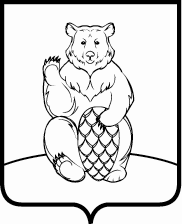 СОВЕТ ДЕПУТАТОВПОСЕЛЕНИЯ МИХАЙЛОВО-ЯРЦЕВСКОЕ В ГОРОДЕ МОСКВЕР Е Ш Е Н И Е05 ноября 2020г.                                                                                               №6/15 О принятии к рассмотрению проекта решения Совета депутатов поселения Михайлово-Ярцевское «О бюджете поселения Михайлово-Ярцевское в городе Москве на 2021 год и плановый период 2022 и 2023 годов»В соответствии с Бюджетным кодексом Российской Федерации, Федеральным законом от 06.10.2003 №131-ФЗ «Об общих принципах организации местного самоуправления в Российской Федерации», Законом города Москвы от 06.11.2002 №56 «Об организации местного самоуправления в городе Москве», решением Совета депутатов поселения Михайлово-Ярцевское от 15.09.2016 №1/14 «Об утверждении Положения о бюджетном процессе в поселении Михайлово-Ярцевское в городе Москве», Уставом поселения Михайлово-Ярцевское, Совет депутатов поселения Михайлово-Ярцевское,РЕШИЛ:1. Принять к рассмотрению проект решения Совета депутатов поселения Михайлово-Ярцевское «О бюджете поселения Михайлово-Ярцевское в городе Москве на 2021 год и плановый период 2022 и 2023 годов» (Приложение). 2. Направить проект решения Совета депутатов поселения Михайлово-Ярцевское «О бюджете поселения Михайлово-Ярцевское в городе Москве на 2021 год и плановый период 2022 и 2023 годов» со всеми приложениями в Контрольно-счетную палату Москвы для проведения экспертизы.3. Опубликовать настоящее решение в бюллетене «Московский муниципальный вестник» и разместить на официальном сайте администрации поселения Михайлово-Ярцевское в информационно-телекоммуникационной сети «Интернет».4. Контроль за исполнением настоящего решения возложить на Главу поселения Михайлово-Ярцевское Г.К. Загорского.Глава поселения                                                                       Г.К. ЗагорскийПриложение к решению Совета депутатов поселения Михайлово-Ярцевскоев городе Москве от 05.11.2020 года №6/15	ПРОЕКТСОВЕТ ДЕПУТАТОВПОСЕЛЕНИЯ МИХАЙЛОВО-ЯРЦЕВСКОЕ В ГОРОДЕ МОСКВЕР Е Ш Е Н И Е_________ 2020г.                                                                                                  №__/___О бюджете поселения Михайлово-Ярцевское в городе Москве на 2021 год и плановый период 2022 и 2023 годовРассмотрев проект бюджета поселения Михайлово-Ярцевское на 2021 год и плановый период 2022 и 2023 годов, внесенный Главой администрации поселения, руководствуясь решением Совета депутатов поселения Михайлово-Ярцевское от 15.09.2016 №1/14 «Об утверждении Положения о бюджетном процессе в поселении Михайлово-Ярцевское в городе Москве», с учетом публичных слушаний, Совет депутатов поселения Михайлово-ЯрцевскоеРЕШИЛ:1.Утвердить основные характеристики бюджета поселения Михайлово-Ярцевское на 2021 год: 1) общий объем доходов бюджета поселения Михайлово-Ярцевское в сумме 367 430,14 тысяч рублей;2) общий объем расходов бюджета поселения Михайлово-Ярцевское в сумме 367 430,14 тысяч рублей.3) дефицит (-), профицит (+) бюджета поселения Михайлово-Ярцевское в сумме 0,0 тысяч рублей.2.Утвердить основные характеристики бюджета поселения Михайлово-Ярцевское на 2022 год: 1) общий объем доходов бюджета поселения Михайлово-Ярцевское в сумме 376 614,73 тысяч рублей;2) общий объем расходов бюджета поселения Михайлово-Ярцевское в сумме 376 614,73 тысяч рублей, в том числе условно утверждаемые расходы в сумме 3 161,90 тысяч рублей;3) дефицит (-), профицит (+) бюджета поселения Михайлово-Ярцевское в сумме 0,0 тысяч рублей.3.Утвердить основные характеристики бюджета поселения Михайлово-Ярцевское на 2023 год: 1) общий объем доходов бюджета поселения Михайлово-Ярцевское в сумме 386 028,93 тысяч рублей;2) общий объем расходов бюджета поселения Михайлово-Ярцевское в сумме 386 028,93 тысяч рублей, в том числе условно утверждаемые расходы в сумме 6 485,00 тысяч рублей;3) дефицит (-), профицит (+) бюджета поселения Михайлово-Ярцевское в сумме 0,0 тысяч рублей.4. Установить, что доходы бюджета поселения Михайлово-Ярцевское в 2021 году и плановом периоде 2021 и 2023 годов формируются за счет:1) налоговых доходов в части:а) отчислений от налога на доходы физических лиц по установленным проектом Закона «О бюджете города Москвы на 2021 год и плановый период 2022 и 2023 годов» нормативам с доходов по нормативу 12,1 процентов:- источником которых является налоговый агент, за исключением доходов, в отношении которых исчисление и уплата налога осуществляются в соответствии со статьями 227, 227.1 и 228 Налогового кодекса Российской Федерации;- полученных от осуществления деятельности физическими лицами, зарегистрированными в качестве индивидуальных предпринимателей, нотариусов, занимающихся частной практикой, адвокатов, учредивших адвокатские кабинеты, и других лиц, занимающихся частной практикой, в соответствии со статьей 227 Налогового кодекса Российской Федерации;- полученных физическими лицами в соответствии со статьей 228 Налогового кодекса Российской Федерации;б) отчислений от акцизов на автомобильный бензин, прямогонный бензин, дизельное топливо, моторные масла для дизельных и (или) карбюраторных (инжекторных) двигателей, производимые на территории Российской Федерации, для формирования муниципальных дорожных фондов по установленным проектом Закона «О бюджете города Москвы на 2021 год и плановый период 2022 и 2023 годов» нормативам:1) на 2021 год 0,025 процента;2) на 2022 год 0,025 процента;3) на 2023 год 0,025 процента;в) отчислений от единого сельскохозяйственного налога - по нормативу 50 процентов;г) отчислений от единого сельскохозяйственного налога (за налоговые периоды, истекшие до 1 января 2011 года) - по нормативу 45 процентов;д) налога на имущество физических лиц, взимаемого по ставкам, применяемым к объектам налогообложения, расположенным в границах поселений, - по нормативу 100 процентов;е) земельного налога - по нормативу 100 процентов:- с организаций, обладающих земельным участком, расположенным в границах поселений;- с физических лиц, обладающих земельным участком, расположенным в границах поселений;ж) государственной пошлины (подлежащей зачислению по месту государственной регистрации совершения юридически значимых действий или выдачи документов) - по нормативу 100 процентов:- за выдачу органом местного самоуправления поселения специального разрешения на движение по автомобильным дорогам транспортных средств, осуществляющих перевозки опасных, тяжеловесных и (или) крупногабаритных грузов;- за совершение нотариальных действий должностными лицами органов местного самоуправления поселения, уполномоченными в соответствии с законодательными актами Российской Федерации на совершение нотариальных действий;2) неналоговых доходов в части:а) доходов, получаемых в виде арендной платы за земельные участки, государственная собственность на которые не разграничена и которые расположены в границах поселений, а также средств от продажи права на заключение договоров аренды указанных земельных участков, расположенных в границах поселений, - по нормативу 50 процентов;б) доходов, получаемых в виде арендной платы, а также средств от продажи права на заключение договоров аренды за земли, находящиеся в собственности поселений (за исключением земельных участков муниципальных бюджетных и автономных учреждений), - по нормативу 100 процентов;в) доходов от сдачи в аренду имущества, находящегося в оперативном управлении органов управления поселений и созданных ими учреждений (за исключением имущества муниципальных бюджетных и автономных учреждений), - по нормативу 100 процентов;г) доходов от сдачи в аренду имущества, составляющего муниципальную казну поселений (за исключением земельных участков), - по нормативу 100 процентов;д) доходов от продажи земельных участков, государственная собственность на которые не разграничена и которые расположены в границах поселений, - по нормативу 50 процентов;е) платы по соглашениям об установлении сервитута, заключенным органами местного самоуправления поселений, государственными или муниципальными предприятиями либо государственными или муниципальными учреждениями в отношении земельных участков, государственная собственность на которые не разграничена и которые расположены в границах поселений, - по нормативу 50 процентов;ж) платы по соглашениям об установлении сервитута, заключенным органами местного самоуправления поселений, государственными или муниципальными предприятиями либо государственными или муниципальными учреждениями в отношении земельных участков, находящихся в муниципальной собственности поселений, - по нормативу 100 процентов;з) доходов от перечисления части прибыли, остающейся после уплаты налогов и иных обязательных платежей муниципальных унитарных предприятий, созданных поселениями, - по нормативу 100 процентов;и) прочих поступлений от использования имущества, находящегося в муниципальной собственности поселений (за исключением имущества муниципальных бюджетных и автономных учреждений, а также имущества муниципальных унитарных предприятий, в том числе казенных), - по нормативу 100 процентов;к) доходов от оказания платных услуг (работ) и компенсации затрат государства - по нормативу 100 процентов;л) доходов от продажи земельных участков, находящихся в муниципальной собственности поселений (за исключением земельных участков муниципальных бюджетных и автономных учреждений), - по нормативу 100 процентов;м) платы за увеличение площади земельных участков, находящихся в частной собственности, в результате перераспределения таких земельных участков и земель и (или) земельных участков, государственная собственность на которые не разграничена и которые расположены в границах поселений, - по нормативу 50 процентов;н) платы за увеличение площади земельных участков, находящихся в частной собственности, в результате перераспределения таких земельных участков и земельных участков, находящихся в муниципальной собственности поселений, - по нормативу 100 процентов;о) доходов от продажи квартир, находящихся в муниципальной собственности поселений, - по нормативу 100 процентов;п) доходов от реализации имущества, находящегося в муниципальной собственности поселений, в части реализации основных средств (за исключением движимого имущества муниципальных бюджетных и автономных учреждений, а также имущества муниципальных унитарных предприятий, в том числе казенных) и материальных запасов (за исключением имущества муниципальных бюджетных и автономных учреждений, а также имущества муниципальных унитарных предприятий, в том числе казенных) - по нормативу 100 процентов;р) денежных взысканий (штрафов), установленных Кодексом Российской Федерации об административных правонарушениях за административные правонарушения, выявленные должностными лицами органов муниципального контроля поселений, - по нормативу 100 процентов;с) денежных взысканий (штрафов), установленных Кодексом Российской Федерации об административных правонарушениях за административные правонарушения в области финансов, связанные с нецелевым использованием бюджетных средств, нарушением порядка и (или) условий предоставления (расходования) межбюджетных трансфертов, нарушением условий предоставления бюджетных инвестиций, субсидий юридическим лицам, индивидуальным предпринимателям и физическим лицам, в случае, если соответствующие бюджетные средства, межбюджетные трансферты, бюджетные инвестиции, субсидии были предоставлены из бюджета поселения, - по нормативу 100 процентов;т) денежных взысканий (штрафов), неустоек, пеней, которые должны быть уплачены юридическим или физическим лицом в соответствии с законом или договором в случае неисполнения или ненадлежащего исполнения обязательств перед органом местного самоуправления поселения, муниципальным казенным учреждением поселения, - по нормативу 100 процентов;у) денежных средств, изымаемых в собственность поселений в соответствии с решениями судов, за исключением денежных средств, обращенных в собственность государства на основании обвинительных приговоров судов, - по нормативу 100 процентов;ф) платежей по искам о возмещении ущерба, а также платежей, уплачиваемых при добровольном возмещении ущерба, причиненного муниципальному имуществу поселений (за исключением имущества муниципальных бюджетных и автономных учреждений, а также имущества муниципальных унитарных предприятий, в том числе казенных), - по нормативу 100 процентов;х) платежей в целях возмещения убытков, причиненных уклонением от заключения с органом местного самоуправления поселения (муниципальным казенным учреждением поселения) муниципального контракта, - по нормативу 100 процентов;ц) платежей в целях возмещения ущерба при расторжении муниципального контракта, заключенного с органом местного самоуправления поселения (муниципальным казенным учреждением поселения), в связи с односторонним отказом исполнителя (подрядчика) от его исполнения - по нормативу 100 процентов;ч) штрафов, неустоек, пеней, уплаченных в случае просрочки исполнения поставщиком (подрядчиком, исполнителем) обязательств, предусмотренных муниципальным контрактом, заключенным органом местного самоуправления поселения (муниципальным казенным учреждением поселения), - по нормативу 100 процентов;ш) прочих поступлений от денежных взысканий (штрафов), санкций и иных сумм в возмещение ущерба - по нормативу 100 процентов;щ) прочих неналоговых доходов - по нормативу 100 процентов;э) невыясненных поступлений - по нормативу 100 процентов;3) безвозмездных поступлений, в том числе добровольных пожертвований и межбюджетных трансфертов бюджетам поселений из бюджета города Москвы.5. Утвердить в бюджете поселения Михайлово-Ярцевское на 2021 год поступление доходов по основным источникам (Приложение 1).6. Утвердить в бюджете поселения Михайлово-Ярцевское на плановый период 2022 и 2023 годов поступление доходов по основным источникам (Приложение 2).7. Утвердить перечень главных администраторов доходов бюджета  поселения Михайлово-Ярцевское на 2021 год и плановый период 2022 и 2023 годов (Приложение 3).8. Утвердить перечень главных администраторов источников внутреннего финансирования дефицита бюджета поселения Михайлово-Ярцевское на 2021 год и плановый период 2022 и 2023 годов (Приложение 4).9. Утвердить ведомственную структуру расходов бюджета поселения Михайлово-Ярцевское на 2021 год (Приложение 5).10. Утвердить ведомственную структуру расходов бюджета поселения Михайлово-Ярцевское на плановый период 2022 и 2023 годов (Приложение 6).11. Утвердить распределение бюджетных ассигнований по разделам, подразделам, целевым статьям (муниципальным программам поселения Михайлово-Ярцевское, а также не включенным в муниципальные программы направлениям деятельности органов местного самоуправления), группам и подгруппам видов расходов классификации расходов бюджета поселения Михайлово-Ярцевское на 2021 год (Приложение 7).12. Утвердить распределение бюджетных ассигнований по разделам, подразделам, целевым статьям (муниципальным программам поселения Михайлово-Ярцевское, а также не включенным в муниципальные программы направлениям деятельности органов местного самоуправления), группам и подгруппам видов расходов классификации расходов бюджета поселения Михайлово-Ярцевское на 2022 год и на 2023 год (Приложение 8).13. Утвердить расходы на финансирование программных мероприятий  поселения Михайлово-Ярцевское на 2021 год (Приложение 9).14. Утвердить расходы на финансирование программных мероприятий  поселения Михайлово-Ярцевское на 2022 год и 2023 год (Приложение 10).15. Утвердить источники внутреннего финансирования дефицита бюджета поселения Михайлово-Ярцевское на 2021 год (Приложение 11).16. Утвердить источники внутреннего финансирования дефицита бюджета  поселения Михайлово-Ярцевское на 2022 год и 2023 год (Приложение 12). 17. Установить, что:1) заключение и оплата органами местного самоуправления поселения Михайлово-Ярцевское и подведомственным им казенными учреждениями государственных (муниципальных) контрактов, иных договоров, подлежащих исполнению за счет бюджетных средств, производятся в пределах, доведенных им по кодам классификации расходов соответствующего бюджета, лимитов бюджетных обязательств и с учетом принятых и неисполненных обязательств; 2) обязательства, вытекающие из договоров (контрактов), исполнение которых осуществляется за счет средств бюджета поселения Михайлово-Ярцевское, принятые казенными учреждениями и органами местного самоуправления поселения Михайлово-Ярцевское сверх доведенных им лимитов бюджетных обязательств, не подлежат оплате за счет средств бюджета поселения Михайлово-Ярцевское на 2021 год.18. Установить, что:1) муниципальные правовые акты органов местного самоуправления  поселения Михайлово-Ярцевское, влекущие дополнительные расходы за счет средств бюджета поселения Михайлово-Ярцевское на 2021 год и плановый период 2022 и 2023 годов, а также сокращающие его доходную базу, реализуются и применяются только при наличии соответствующих источников дополнительных поступлений в бюджет и (или) при сокращении расходов по конкретным статьям бюджета на 2021 год и плановый период 2022 и 2023 годов, а также после внесения соответствующих изменений в настоящее Решение;2) в случае если реализация правового акта частично (не в полной мере) обеспечена источниками финансирования в бюджете поселения Михайлово-Ярцевское на 2021 год и плановый период 2022 и 2023 годов, такой правовой акт реализуется и применяется в пределах средств, предусмотренных на эти цели в бюджете.19. Установить, что финансирование переданных поселению Михайлово-Ярцевское отдельных полномочий государственной власти Российской Федерации осуществляются в пределах средств, выделенных поселению Михайлово-Ярцевское в виде субвенций на реализацию переданных полномочий.20. Установить, что в расходах бюджета поселения Михайлово-Ярцевское на 2021 год и плановый период 2022 и 2023 годов предусматриваются средства в виде межбюджетных трансфертов на софинансирование расходных обязательств, возникающих при выполнении полномочий органов местного самоуправления по вопросам местного значения, планируемых к предоставлению их бюджета города Москвы бюджету поселения Михайлово-Ярцевское в сумме:1) на 2021 год: 199 301,10 тысяч рублей – прочие субсидии бюджетам внутригородских муниципальных образований городов федерального значения (в сфере жилищно-коммунального хозяйства, благоустройства и дорожной деятельности).1) на 2022 год:204 549,59 тысяч рублей – прочие субсидии бюджетам внутригородских муниципальных образований городов федерального значения (в сфере жилищно-коммунального хозяйства, благоустройства и дорожной деятельности).3) на 2023 год:209 929,29 тысяч рублей – прочие субсидии бюджетам внутригородских муниципальных образований городов федерального значения (в сфере жилищно-коммунального хозяйства, благоустройства и дорожной деятельности).21. Установить, что в расходах бюджета поселения Михайлово-Ярцевское предусматриваются мероприятия по социальной защите населения:1) на 2021 год на сумму 3 850,00 тысяч рублей;2) на 2022 год на сумму 3 850,00 тысяч рублей;3) на 2023 год на сумму 3 850,00  тысяч рублей.22. Установить, что в 2021 году гражданам, находящимся в трудной жизненной ситуации и постоянно проживающим на территории поселения Михайлово-Ярцевское, может быть оказана единовременная материальная помощь в размерах, порядке и на условиях, утвержденных в адресных мероприятиях по социальной защите.23. Установить, что расходы бюджета поселения Михайлово-Ярцевское на 2021 год и плановый период 2022 и 2023 годов финансируются по мере фактического поступления доходов в бюджет поселения Михайлово-Ярцевское.24. Установить, что в первоочередном порядке из бюджета поселения Михайлово-Ярцевское в 2021, 2022, 2023 году финансируются расходы по выплате заработной платы с начислениями, надбавок к ней; на оплату коммунальных услуг, финансирование мероприятий резервного фонда поселения Михайлово-Ярцевское.25. Установить, что:1) остатки средств бюджета поселения Михайлово-Ярцевское на 01 января 2021 года могут в полном объеме направляться в 2021 году на покрытие временного кассового разрыва;2) остатки средств бюджета поселения Михайлово-Ярцевское на 01 января 2021 года могут в полном объеме направляться в 2022 году на покрытие временного кассового разрыва;3) остатки средств бюджета поселения Михайлово-Ярцевское на 01 января 2023 года могут в полном объеме направляться в 2023 году на покрытие временного кассового разрыва.26. Установить, что в ходе исполнения бюджета поселения Михайлово-Ярцевское на 2021 год и плановый период 2022 и 2023 годов Администрация поселения Михайлово-Ярцевское вправе вносить изменения в утвержденные объемы поступления доходов в части возврата в другие бюджеты бюджетной системы Российской Федерации неиспользованных субвенций, субсидий, иных межбюджетных трансфертов, полученных из других бюджетов бюджетной системы Российской Федерации.27. Установить, что верхний предел внутреннего и внешнего муниципального долга поселения Михайлово-Ярцевское по состоянию на 01 января 2021 года, 01 января 2022 года, 01 января 2023 года составляет 0,0 тысяч рублей.28. Установить, что верхний предел долга по муниципальным гарантиям поселения Михайлово-Ярцевское по состоянию на 01 января 2021 года, 01 января 2022 года, 01 января 2023 года составляет 0,0 тысяч рублей.29. Установить, что:1) составление и организация исполнения местного бюджета осуществляется Администрацией поселения Михайлово-Ярцевское с использованием лицевых счетов бюджета поселения Михайлово-Ярцевское, открытых в Управлении Федерального казначейства по г.Москве в соответствии с законодательством Российской Федерации;2) кассовое обслуживание исполнения бюджета поселения Михайлово-Ярцевское осуществляется на основании соглашения на безвозмездной основе;3) средства в валюте Российской Федерации, поступающие во временное распоряжение казенного учреждения поселения Михайлово-Ярцевское в соответствии с правовыми актами Российской Федерации и правовыми актами города Москвы, за исключением средств по операциям с наличными денежными средствами, принимаемыми от физических лиц на временное хранение, учитываются на лицевых счетах, открытых Федерального казначейства по г. Москве, в порядке, установленном Правительством Москвы.30. Установить, что расходы бюджета поселения Михайлово-Ярцевское на 2021 год, на плановый период 2022 и 2023 годов на исполнение публичных нормативных обязательств не предусматриваются.31. Установить на 2021-2023 года размер резервного фонда поселения Михайлово-Ярцевское в сумме 1 000,0 тысяч рублей на каждый год.32. Утвердить объем бюджетных ассигнований Дорожного фонда поселения Михайлово-Ярцевское в размере:1) на 2021 год - 6 168,3 тысяч рублей;2) на 2022 год – 6 322,6 тысяч рублей;3) на 2023 год – 6 480,6 тысяч рублей.Бюджетные ассигнования Дорожного фонда предусматриваются Администрации поселения Михайлово-Ярцевское на ремонт содержание объектов дорожного хозяйства и автомобильных дорог поселения на период 2021-2023г.г.».33. Установить, что муниципальные гарантии в 2021 году и на плановый период 2022 и 2023 годов поселением Михайлово-Ярцевское устанавливаются в объеме 0,0 тыс. рублей.34. Установить, что предельный объем заимствований поселения Михайлово-Ярцевское в 2021 году и на плановый период 2022 и 2023 годов устанавливаются в объеме 0,0 тыс. рублей.35. Установить, что в ходе исполнения бюджета поселения Михайлово-Ярцевское на 2021 год плановый период 2022 и 2023 годов Администрация поселения Михайлово-Ярцевское вправе вносить изменения в структуру доходов, расходов и источников финансирования дефицита бюджета поселения Михайлово-Ярцевское на 2021, 2022, 2023 годы в связи с изменениями бюджетной классификации Российской Федерации на основании нормативных правовых актов Российской Федерации, если указанные изменения не влекут за собой изменение основных характеристик бюджета поселения Михайлово-Ярцевское (общий объем доходов и расходов бюджета, размер его дефицита (профицита)).36. Установить, что в ходе исполнения бюджета поселения Михайлово-Ярцевское в городе Москве на 2021 год Администрация поселения Михайлово-Ярцевское вправе вносить изменения в сводную бюджетную роспись в случаях, установленных законодательством РФ.37. Настоящее решение вступает в силу со дня официального опубликования.38. Опубликовать настоящее решение в бюллетене «Московский муниципальный вестник» и разместить на официальном сайте администрации поселения Михайлово-Ярцевское в информационно-телекоммуникационной сети «Интернет».39. Контроль за исполнением настоящего решения возложить на Главу поселения Михайлово-Ярцевское Г.К. Загорского.Глава поселения                                                                               Г.К. ЗагорскийПоступление доходов по основным источникам                                                                                                           в бюджет поселения Михайлово-Ярцевское на 2021 годЕдиницы измерения: тыс. руб.Поступление доходов по основным источникам                                                                                                           в бюджет поселения Михайлово-Ярцевское на 2022 год и 2023 годЕдиницы измерения: тыс. руб.Перечень главных администраторов доходов бюджета поселения                             Михайлово-Ярцевское на 2021 год и плановый период 2022 и 2023 годовПеречень главных администраторов источников внутреннего финансирования дефицита бюджета поселения Михайлово-Ярцевское                                                                      на 2021 год и плановый период 2022 и 2023 годовВедомственная структура расходов бюджета поселения Михайлово-Ярцевское на 2021 годЕдиницы измерения: (тыс. рублей)Ведомственная структура расходов бюджета поселения Михайлово-Ярцевское на 2022 год и 2023 годЕдиницы измерения: (тыс. рублей)Распределение бюджетных ассигнований по разделам, подразделам, целевым статьям (муниципальным программам поселения Михайлово-Ярцевское, а также не включенным в муниципальные программы направлениям деятельности органов местного самоуправления), группам и подгруппам видов расходов классификации расходов бюджета поселения Михайлово-Ярцевское                                        на 2021 годЕдиницы измерения: тыс. руб.Распределение бюджетных ассигнований по разделам, подразделам, целевым статьям (муниципальным программам поселения Михайлово-Ярцевское, а также не включенным в муниципальные программы направлениям деятельности органов местного самоуправления), группам и подгруппам видов расходов классификации расходов бюджета поселения Михайлово-Ярцевское                                         на 2022 год и 2023 годЕдиницы измерения: тыс. руб.Расходы на финансирование программных мероприятий  поселения Михайлово-Ярцевское на 2021 годЕдиницы измерения: тыс. руб.Расходы на финансирование программных мероприятий  поселения Михайлово-Ярцевское на 2022 год и 2023 год.Единицы измерения: тыс. руб.Источники внутреннего финансирования дефицита бюджета                                                                                                                                                                        поселения Михайлово-Ярцевское на 2021 год.Единицы измерения: тыс. руб.Источники внутреннего финансирования дефицита бюджета поселения Михайлово-Ярцевское на 2022 год и 2023 год.Единицы измерения: тыс. руб.Наименование показателяКод бюджетной классификацииКод бюджетной классификацииКод бюджетной классификации2021 годНаименование показателяадминистратор доходовдоходы бюджетакод2021 годДОХОДЫ - ВСЕГО367 430,1ДЕПАРТАМЕНТ ГОРОДСКОГО ИМУЩЕСТВА ГОРОДА МОСКВЫ0712 569,7Доходы, получаемые в виде арендной платы за земельные участки, государственная собственность на которые не разграничена и которые расположены в границах городов федерального значения, а также средства от продажи права на заключение договоров аренды указанных земельных участков0711 11 05011 02 80011202 569,7УПРАВЛЕНИЕ ФЕДЕРАЛЬНОГО КАЗНАЧЕЙСТВА ПО ГОРОДУ МОСКВЕ1006 168,3Доходы от уплаты акцизов на дизельное топливо, подлежащие распределению между бюджетами субъектов Российской Федерации и местными бюджетами с учетом установленных дифференцированных нормативов отчислений в местные бюджеты1001 03 02231 01 00001102 826,5Доходы от уплаты акцизов на моторные масла для дизельных и (или) карбюраторных (инжекторных) двигателей, подлежащие распределению между бюджетами субъектов Российской Федерации и местными бюджетами с учетом установленных дифференцированных нормативов отчислений в местные бюджеты1001 03 02241 01 0000 11014,6Доходы от уплаты акцизов на автомобильный бензин, подлежащие распределению между бюджетами субъектов Российской Федерации и местными бюджетами с учетом установленных дифференцированных нормативов отчислений в местные бюджеты1001 03 02251 01 0000 1103 692,1Доходы от уплаты акцизов на прямогонный бензин, подлежащие распределению между бюджетами субъектов Российской Федерации и местными бюджетами с учетом установленных дифференцированных нормативов отчислений в местные бюджеты1001 03 02261 01 0000 110-364,8УПРАВЛЕНИЕ ФЕДЕРАЛЬНОЙ НАЛОГОВОЙ СЛУЖБЫ ПО ГОРОДУ МОСКВЕ182150 062,1Налог на доходы физических лиц с доходов, источником которых является налоговый агент, за исключением доходов, в отношении которых исчисление и уплата налога осуществляются в соответствии со статьями 227, 227.1 и 228 Налогового кодекса Российской Федерации182 1 01 02010 01 0000 11042 711,0Налог на доходы физических лиц с доходов, полученных от осуществления деятельности физическими лицами, зарегистрированными в качестве индивидуальных предпринимателей, нотариусов, занимающихся частной практикой, адвокатов, учредивших адвокатские кабинеты, и других лиц, занимающихся частной практикой в соответствии со статьей 227 Налогового кодекса Российской Федерации182 1 01 02020 01 0000 11017,9Налог на доходы физических лиц с доходов, полученных физическими лицами в соответствии со статьей 228 Налогового кодекса Российской Федерации1821 01 02030 01 0000110425,6Единый сельскохозяйственный налог182 1 05 03010 01 0000 1100,1Налог на имущество физических лиц, взимаемый по ставкам, применяемым к объектам налогообложения, расположенным в границах внутригородских муниципальных образований городов федерального значения1821 06 01010 03 0000 11014 343,9Земельный налог с организаций, обладающих земельным участком, расположенным в границах внутригородских муниципальных образований городов федерального значения182 1 06 06031 03 0000 11068 725,2Земельный налог с физических лиц, обладающих земельным участком, расположенным в границах внутригородских муниципальных образований городов федерального значения1821 06 06041 03 0000 11023 838,6АДМИНИСТРАЦИЯ ПОСЕЛЕНИЯ МИХАЙЛОВО-ЯРЦЕВСКОЕ В ГОРОДЕ МОСКВЕ900208 629,0Доходы от сдачи в аренду имущества, находящегося в оперативном управлении органов управления внутригородских муниципальных образований городов федерального значения и созданных ими учреждений (за исключением имущества муниципальных бюджетных и автономных учреждений)9001 11 05033 03 0000 120788,9Прочие поступления от использования имущества, находящегося в собственности внутригородских муниципальных образований городов федерального значения (за исключением имущества муниципальных бюджетных и автономных учреждений, а также имущества муниципальных унитарных предприятий, в том числе казенных)9001 11 09043 03 0000 1202 668,9Прочие доходы от компенсации затрат бюджетов внутригородских муниципальных образований городов федерального значения Москвы и Санкт-Петербурга9001 13 02993 03 0000 130- 1,0Доходы от продажи квартир, находящихся в собственности внутригородских муниципальных образований городов федерального значения9001 14 01003 03 0000 4101 537,5Доходы от продажи земельных участков, государственная собственность на которые не разграничена и которые расположены в границах городов федерального значения9001 14 06011 02 0000 430334,2Доходы от продажи земельных участков, находящихся в собственности внутригородских муниципальных образований городов федерального значения (за исключением земельных участков муниципальных бюджетных и автономных учреждений)9001 14 06023 03 0000 4301 202,1Прочие поступления от денежных взысканий (штрафов) и иных сумм в возмещение ущерба, зачисляемые в бюджеты внутригородских муниципальных образований городов федерального значения9001 16 07090 03 00001402 071,1Денежные средства, изымаемые в собственность внутригородского муниципального образования города федерального значения в соответствии с решениями судов (за исключением обвинительных приговоров судов)9001 16 09040 03 000014041,0Доходы от денежных взысканий (штрафов), поступающие в счет погашения задолженности, образовавшейся до 1 января 2021 года, подлежащие зачислению в бюджет муниципального образования по нормативам, действовавшим в 2020 году (доходы бюджетов внутригородских муниципальных образований городов федерального значения за исключением доходов, направляемых на формирование муниципального дорожного фонда, а также иных платежей в случае принятия решения финансовым органом муниципального образования о раздельном учете задолженности)9001 16 10123 01 000014046,8Прочие субсидии бюджетам внутригородских муниципальных образований городов федерального значения (в сфере жилищно-коммунального хозяйства, благоустройства и дорожной деятельности)9002 02 29999 03 0001150199 301,1Субвенции бюджетам внутригородских муниципальных образований городов федерального значения на осуществление первичного воинского учета на территориях, где отсутствуют военные комиссариаты9002 02 35118 03 0000150638,4Наименование показателяКод бюджетной классификацииКод бюджетной классификацииКод бюджетной классификации2022 год2023 годНаименование показателяАдминистратор доходовдоходы бюджетакод123456ДОХОДЫ - ВСЕГО376 614,7386 028,9ДЕПАРТАМЕНТ ГОРОДСКОГО ИМУЩЕСТВА ГОРОДА МОСКВЫ0712 633,92 699,8Доходы, получаемые в виде арендной платы за земельные участки, государственная собственность на которые не разграничена и которые расположены в границах городов федерального значения, а также средства от продажи права на заключение договоров аренды указанных земельных участков0711 11 05011 02 80011202 633,92 699,8УПРАВЛЕНИЕ ФЕДЕРАЛЬНОГО КАЗНАЧЕЙСТВА ПО ГОРОДУ МОСКВЕ1006 322,56 480,5Доходы от уплаты акцизов на дизельное топливо, подлежащие распределению между бюджетами субъектов Российской Федерации и местными бюджетами с учетом установленных дифференцированных нормативов отчислений в местные бюджеты1001 03 02231 01 00001102 897,22 969,6Доходы от уплаты акцизов на моторные масла для дизельных и (или) карбюраторных (инжекторных) двигателей, подлежащие распределению между бюджетами субъектов Российской Федерации и местными бюджетами с учетом установленных дифференцированных нормативов отчислений в местные бюджеты1001 03 02241 01 000011014,915,3Доходы от уплаты акцизов на автомобильный бензин, подлежащие распределению между бюджетами субъектов Российской Федерации и местными бюджетами с учетом установленных дифференцированных нормативов отчислений в местные бюджеты1001 03 02251 01 00001103 784,23 878,9Доходы от уплаты акцизов на прямогонный бензин, подлежащие распределению между бюджетами субъектов Российской Федерации и местными бюджетами с учетом установленных дифференцированных нормативов отчислений в местные бюджеты1001 03 02261 01 0000110- 373,9- 383,3УПРАВЛЕНИЕ ФЕДЕРАЛЬНОЙ НАЛОГОВОЙ СЛУЖБЫ ПО ГОРОДУ МОСКВЕ182153 563,8157 152,9Налог на доходы физических лиц с доходов, источником которых является налоговый агент, за исключением доходов, в отношении которых исчисление и уплата налога осуществляются в соответствии со статьями 227, 227.1 и 228 Налогового кодекса Российской Федерации1821 01 02010 01 000011043 528,844 367,0Налог на доходы физических лиц с доходов, полученных от осуществления деятельности физическими лицами, зарегистрированными в качестве индивидуальных предпринимателей, нотариусов, занимающихся частной практикой, адвокатов, учредивших адвокатские кабинеты, и других лиц, занимающихся частной практикой в соответствии со статьей 227 Налогового кодекса Российской Федерации1821 01 02020 01 000011018,418,8Налог на доходы физических лиц с доходов, полученных физическими лицами в соответствии со статьей 228 Налогового кодекса Российской Федерации1821 01 02030 01 0000110436,2447,1Единый сельскохозяйственный налог1821 05 03010 01 00001100,10,1Налог на имущество физических лиц, взимаемый по ставкам, применяемым к объектам налогообложения, расположенным в границах внутригородских муниципальных образований городов федерального значения1821 06 01010 03 000011014 702,415 070,0Земельный налог с организаций, обладающих земельным участком, расположенным в границах внутригородских муниципальных образований городов федерального значения1821 06 06031 03 000011070 443,372 204,4Земельный налог с физических лиц, обладающих земельным участком, расположенным в границах внутригородских муниципальных образований городов федерального значения1821 06 06041 03 000011024 434,525 045,4АДМИНИСТРАЦИЯ ПОСЕЛЕНИЯ МИХАЙЛОВО-ЯРЦЕВСКОЕ В ГОРОДЕ МОСКВЕ900214 094,6219 695,8Доходы от сдачи в аренду имущества, находящегося в оперативном управлении органов управления внутригородских муниципальных образований городов федерального значения и созданных ими учреждений (за исключением имущества муниципальных бюджетных и автономных учреждений)9001 11 05033 03 0000120808,7828,9Прочие поступления от использования имущества, находящегося в собственности внутригородских муниципальных образований городов федерального значения (за исключением имущества муниципальных бюджетных и автономных учреждений, а также имущества муниципальных унитарных предприятий, в том числе казенных)9001 11 09043 03 00001202 735,62 804,0Прочие доходы от компенсации затрат бюджетов внутригородских муниципальных образований городов федерального значения Москвы и Санкт-Петербурга9001 13 02993 03 0000130--Доходы от продажи квартир, находящихся в собственности внутригородских муниципальных образований городов федерального значения9001 14 01003 03 00004101 575,91 615,3Доходы от продажи земельных участков, государственная собственность на которые не разграничена и которые расположены в границах городов федерального значения9001 14 06011 02 0000430342,5351,1Доходы от продажи земельных участков, находящихся в собственности внутригородских муниципальных образований городов федерального значения (за исключением земельных участков муниципальных бюджетных и автономных учреждений)9001 14 06023 03 00004301 232,21 263,0Прочие поступления от денежных взысканий (штрафов) и иных сумм в возмещение ущерба, зачисляемые в бюджеты внутригородских муниципальных образований городов федерального значения9001 16 07090 03 00001402 122,92 176,0Денежные средства, изымаемые в собственность внутригородского муниципального образования города федерального значения в соответствии с решениями судов (за исключением обвинительных приговоров судов)9001 16 09040 03 000014042,043,1Доходы от денежных взысканий (штрафов), поступающие в счет погашения задолженности, образовавшейся до 1 января 2021 года, подлежащие зачислению в бюджет муниципального образования по нормативам, действовавшим в 2020 году (доходы бюджетов внутригородских муниципальных образований городов федерального значения за исключением доходов, направляемых на формирование муниципального дорожного фонда, а также иных платежей в случае принятия решения финансовым органом муниципального образования о раздельном учете задолженности)9001 16 10123 01 000014046,846,8Прочие субсидии бюджетам внутригородских муниципальных образований городов федерального значения (в сфере жилищно-коммунального хозяйства, благоустройства и дорожной деятельности)9002 02 29999 03 0001150204 549,6209 929,3Субвенции бюджетам внутригородских муниципальных образований городов федерального значения на осуществление первичного воинского учета на территориях, где отсутствуют военные комиссариаты9002 02 35118 03 0000150638,4638,4Код администратораКод классификации доходовНаименования видов отдельных доходных источников071Департамент городского имущества города Москвы0711 11 05011 02 0000 120Доходы, получаемые в виде арендной платы за земельные участки, государственная собственность на которые не разграничена и которые расположены в границах городов федерального значения Москвы и Санкт-Петербурга, а также средства от продажи права на заключение договоров аренды указанных земельных участков0711 11 05311 02 0000 120Плата по соглашениям об установлении сервитута, заключенным органами исполнительной власти субъектов Российской Федерации - городов федерального значения, государственными или муниципальными предприятиями либо государственными или муниципальными учреждениями в отношении земельных участков, государственная собственность на которые не разграничена и которые расположены в границах городов федерального значения0711 14 06011 02 8000 430Доходы от продажи земельных участков, государственная собственность на которые не разграничена и которые расположены в границах городов федерального значения0711 14 06311 02 0000 430Плата за увеличение площади земельных участков, находящихся в частной собственности, в результате перераспределения таких земельных участков и земель (или) земельных участков, государственная собственность на которые не разграничена и которые расположены в границах городов федерального значения100Федеральное казначейство1001 03 02231 01 0000 110Доходы от уплаты акцизов на дизельное топливо, подлежащие распределению между бюджетами субъектов Российской Федерации и местными бюджетами с учетом установленных дифференцированных нормативов отчислений в местные бюджеты (по нормативам, установленным Федеральным законом о федеральном бюджете в целях формирования дорожных фондов субъектов Российской Федерации)1001 03 02241 01 0000 110Доходы от уплаты акцизов на моторные масла для дизельных и (или) карбюраторных (инжекторных) двигателей, подлежащие распределению между бюджетами субъектов Российской Федерации и местными бюджетами с учетом установленных дифференцированных нормативов отчислений в местные бюджеты (по нормативам, установленным Федеральным законом о федеральном бюджете в целях формирования дорожных фондов субъектов Российской Федерации)1001 03 02251 01 0000 110Доходы от уплаты акцизов на автомобильный бензин, подлежащие распределению между бюджетами субъектов Российской Федерации и местными бюджетами с учетом установленных дифференцированных нормативов отчислений в местные бюджеты (по нормативам, установленным Федеральным законом о федеральном бюджете в целях формирования дорожных фондов субъектов Российской Федерации)1001 03 02261 01 0000 110Доходы от уплаты акцизов на прямогонный бензин, подлежащие распределению между бюджетами субъектов Российской Федерации и местными бюджетами с учетом установленных дифференцированных нормативов отчислений в местные бюджеты (по нормативам, установленным Федеральным законом о федеральном бюджете в целях формирования дорожных фондов субъектов Российской Федерации)182Федеральная налоговая служба1821 01 02010 01 0000 110Налог на доходы физических лиц с доходов, источником которых является налоговый агент, за исключением доходов, в отношении которых исчисление и уплата налога осуществляются в соответствии со статьями 227, 2271 и 228 Налогового кодекса Российской Федерации1821 01 02021 01 0000 110Налог на доходы физических лиц с доходов, полученных от осуществления деятельности физическими лицами, зарегистрированными в качестве индивидуальных предпринимателей, нотариусов, занимающихся частной практикой, адвокатов, учредивших адвокатские кабинеты и других лиц, занимающихся частной практикой в соответствии со статьей 227 Налогового кодекса Российской Федерации1821 01 02030 01 0000 110Налог на доходы физических лиц с доходов,  полученных физическими лицами в соответствии со статьей 228 Налогового Кодекса Российской Федерации1821 05 03010 01 0000 110Единый сельскохозяйственный налог1821 05 03020 01 0000 110Единый сельскохозяйственный налог (за налоговые периоды, истекшие до 1 января 2011 года)1821 06 01010 03 0000 110Налог на имущество физических лиц, взимаемый по ставкам, применяемым к объектам налогообложения, расположенным в границах внутригородских муниципальных образований городов федерального значения Москвы и Санкт-Петербурга1821 06 06031 03 0000 110Земельный налог с организаций, обладающих земельным участком, расположенным в границах внутригородских муниципальных образований городов федерального значения1821 06 06041 03 0000 110Земельный налог с физических лиц, обладающих земельным участком, расположенным в границах внутригородских муниципальных образований городов федерального значения900Администрация поселения Михайлово-Ярцевское900 1 11 09043 03 0000 120  Прочие поступления от использования имущества, находящегося в собственности внутригородских муниципальных образований городов федерального значения (за исключением имущества муниципальных бюджетных и автономных учреждений, а также имущества муниципальных унитарных предприятий, в том числе казенных)900 1 11 05023 03 0000 120Доходы, получаемые в виде арендной платы, а также средства от продажи права на заключение договоров аренды за земли, находящиеся в собственности внутригородских муниципальных образований городов федерального значения (за исключением земельных участков муниципальных бюджетных и автономных учреждений)900 1 11 05033 03 0000 120Доходы от сдачи в аренду имущества, находящегося в оперативном управлении органов управления внутригородских муниципальных образований городов федерального значения и созданных ими учреждений (за исключением имущества муниципальных бюджетных и автономных учреждений)9001 11 05073 03 0000 120Доходы от сдачи в аренду имущества, составляющего казну внутригородских муниципальных образований городов федерального значения (за исключением земельных участков)9001 11 05323 03 0000 120Плата по соглашениям об установлении сервитута, заключенным органами исполнительной власти субъектов Российской Федерации - городов федерального значения, государственными или муниципальными предприятиями либо государственными или муниципальными учреждениями в отношении земельных участков, государственная собственность на которые не разграничена и которые расположены в границах городов федерального значения9001 13 02993 03 0000 130Прочие доходы от компенсации затрат бюджетов внутригородских муниципальных образований городов федерального значения9001 14 01030 03 0000 410Доходы от продажи квартир, находящихся в собственности внутригородских муниципальных образований городов федерального значения9001 14 02030 03 0000 410Доходы от реализации имущества, находящегося в собственности внутригородских муниципальных образований городов федерального значения (за исключением движимого имущества муниципальных бюджетных и автономных учреждений, а также имущества муниципальных унитарных предприятий, в том числе казенных), в части реализации основных средств по указанному имуществу9001 14 02033 03 0000 410Доходы от реализации иного имущества, находящегося в муниципальной собственности внутригородских муниципальных образований городов федерального значения (за исключением имущества муниципальных бюджетных и автономных учреждений, а также имущества муниципальных унитарных предприятий, в том числе казенных), в части реализации основных средств по указанному имуществу9001 14 02030 03 0000 440Доходы от реализации имущества, находящегося в собственности внутригородских муниципальных образований городов федерального значения (за исключением имущества муниципальных бюджетных и автономных учреждений, а также имущества муниципальных унитарных предприятий, в том числе казенных), в части реализации материальных запасов по указанному имуществу9001 14 02033 03 0000 440Доходы от реализации иного имущества, находящегося в муниципальной собственности внутригородских муниципальных образований городов федерального значения (за исключением имущества муниципальных бюджетных и автономных учреждений, а также имущества муниципальных унитарных предприятий, в том числе казенных), в части реализации материальных запасов по указанному имуществу0711 14 06023 03 0000 430Доходы от продажи земельных участков, находящихся в собственности внутригородских муниципальных образований городов федерального значения (за исключением земельных участков муниципальных бюджетных и автономных учреждений)0711 14 06323 03 0000 430Плата за увеличение площади земельных участков, находящихся в частной собственности, в результате перераспределения таких земельных участков и земельных участков, находящихся в собственности внутригородских муниципальных образований городов федерального значения9001 16 07010 03 0000 140Штрафы, неустойки, пени, уплаченные в случае просрочки исполнения поставщиком (подрядчиком, исполнителем) обязательств, предусмотренных муниципальным контрактом, заключенным муниципальным органом, казенным учреждением внутригородского муниципального образования города федерального значения (муниципальным) 9001 16 07090 03 0000 140Иные штрафы, неустойки, пени, уплаченные в соответствии с законом или договором в случае неисполнения или ненадлежащего исполнения обязательств перед муниципальным органом, (муниципальным казенным учреждением) внутригородского муниципального образования города федерального значения9001 16 09040 03 0000 140Денежные средства, изымаемые в собственность внутригородского муниципального образования города федерального значения в соответствии с решениями судов (за исключением обвинительных приговоров судов)9001 16 10030 03 0000 140Платежи по искам о возмещении ущерба, а также платежи, уплачиваемые при добровольном возмещении ущерба, причиненного муниципальному имуществу внутригородского муниципального образования города федерального значения (за исключением имущества, закрепленного за муниципальными бюджетными (автономными) учреждениями, унитарными предприятиями)9001 16 10032 03 0000 140Прочее возмещение ущерба, причиненного муниципальному имуществу внутригородского муниципального образования города федерального значения (за исключением имущества, закрепленного за муниципальными бюджетными (автономными) учреждениями, унитарными предприятиями)9001 16 10061 03 0000 140Платежи в целях возмещения убытков, причиненных уклонением от заключения с муниципальным органом внутригородского муниципального образования города федерального значения (муниципальным казенным учреждением) муниципального контракта (за исключением муниципального контракта, финансируемого за счет средств муниципального дорожного фонда)9001 16 10062 03 0000 140Платежи в целях возмещения убытков, причиненных уклонением от заключения с муниципальным органом внутригородского муниципального образования города федерального значения (муниципальным казенным учреждением) муниципального контракта, финансируемого за счет средств муниципального дорожного фонда9001 16 10081 03 0000 140Платежи в целях возмещения ущерба при расторжении муниципального контракта, заключенного с муниципальным органом внутригородского муниципального образования города федерального значения (муниципальным казенным учреждением), в связи с односторонним отказом исполнителя (подрядчика) от его исполнения (за исключением муниципального контракта, финансируемого за счет средств муниципального дорожного фонда)9001 16 10082 03 0000 140Платежи в целях возмещения ущерба при расторжении муниципального контракта, финансируемого за счет средств муниципального дорожного фонда внутригородского муниципального образования города федерального значения, в связи с односторонним отказом исполнителя (подрядчика) от его исполнения9001 17 01030 03 0000 180Невыясненные поступления, зачисляемые в бюджеты внутригородских муниципальных образований городов федерального значения9001 17 05030 03 0000 180Прочие неналоговые доходы бюджетов внутригородских муниципальных образований городов федерального значения9002 02 15001 03 0000 150Дотации бюджетам внутригородских муниципальных образований городов федерального значения на выравнивание бюджетной обеспеченности9002 02 15002 03 0000 150Дотации бюджетам внутригородских муниципальных образований городов федерального значения на поддержку мер по обеспечению сбалансированности бюджетов9002 02 29999 03 0001 150Прочие субсидии бюджетам внутригородских муниципальных образований городов федерального значения (в сфере жилищно-коммунального хозяйства, благоустройства и дорожной деятельности)9002 02 35118 03 0000 150Субвенции бюджетам внутригородских муниципальных образований городов федерального значения на осуществление первичного воинского учета на территориях, где отсутствуют военные комиссариаты9002 07 03010 03 0000 150Поступления от денежных пожертвований, предоставляемых физическими лицами получателям средств бюджетов внутригородских муниципальных образований городов федерального значения9002 07 03020 03 0000 150Прочие безвозмездные поступления в бюджеты внутригородских муниципальных образований городов федерального значения9002 08 03000 03 0000 150Перечисления из бюджетов внутригородских муниципальных образований городов федерального значения (в бюджеты внутригородских муниципальных образований городов федерального значения) для осуществления возврата (зачета) излишне уплаченных или излишне взысканных сумм налогов, сборов и иных платежей, а также сумм процентов за несвоевременное осуществление такого возврата и процентов, начисленных на излишне взысканные суммы9002 19 60010  03 0000 150Возврат прочих остатков субсидий, субвенций  и иных межбюджетных трансфертов, имеющих целевое назначение, прошлых лет из  бюджетов  внутригородских муниципальных образований городов федерального значения                   Код бюджетной классификацииКод бюджетной классификацииНаименование главного администратора источников финансирования дефицита бюджета поселения Михайлово-Ярцевское и виды (подвиды) источниковглавного администратора источниковисточников финансирования дефицита бюджета поселения Михайлово-Ярцевское                                                                      Наименование главного администратора источников финансирования дефицита бюджета поселения Михайлово-Ярцевское и виды (подвиды) источников900Администрация  поселения Михайлово-ЯрцевскоеАдминистрация  поселения Михайлово-Ярцевское90001 05 02 01 03 0000 510Увеличение прочих остатков денежных средств бюджетов внутригородских муниципальных образований городов федерального значения90001 05 02 01 03 0000 610Уменьшение прочих остатков денежных средств бюджетов внутригородских муниципальных образований городов федерального значенияНаименование Коды бюджетной классификацииКоды бюджетной классификацииКоды бюджетной классификацииКоды бюджетной классификацииКоды бюджетной классификацииНаименование РзПРЦСРВР2021 год2021 год1234566Администрация  поселения Михайлово-Ярцевское-000367 430,1367 430,1ОБЩЕГОСУДАРСТВЕННЫЕ ВОПРОСЫ010086 444,586 444,5Функционирование Правительства Российской Федерации, высших исполнительных органов государственной власти субъектов Российской Федерации, местных администраций010485 084,585 084,5Непрограммные направления деятельности органов внутригородских муниципальных образований по руководству и управлению в сфере установленных функций органов внутригородских муниципальных образований010431 0 00 0000085 084,585 084,5Исполнительные органы внутригородских муниципальных образований010431 Б 00 00000085 084,585 084,5Функционирование исполнительных органов внутригородских муниципальных образований010431 Б 01 0000085 084,585 084,5Руководитель администрации/аппарата Совета депутатов010431 Б 01 0010004 011,94 011,9Расходы на выплаты персоналу в целях обеспечения выполнения функций государственными (муниципальными) органами, казенными учреждениями, органами управления государственными внебюджетными фондами010431 Б 01 001001004 011,94 011,9Расходы на выплаты персоналу государственных (муниципальных) органов010431 Б 01 001001204 011,94 011,9Фонд оплаты труда государственных (муниципальных) органов и взносы по обязательному социальному страхованию010431 Б 01 001001212 824,22 824,2Иные выплаты персоналу государственных (муниципальных) органов, за исключением фонда оплаты труда010431 Б 01 00100122334,8334,8Взносы по обязательному социальному страхованию на выплаты денежного содержания и иные выплаты работникам государственных (муниципальных) органов010431 Б 01 00100129852,9852,9Обеспечение деятельности  администрации/ Совета депутатов внутригородского муниципального образования в части содержания муниципальных служащих для решения вопросов местного значения010431 Б 01 00500081 072,581 072,5Расходы на выплаты персоналу в целях обеспечения выполнения функций государственными (муниципальными) органами, казенными учреждениями, органами управления государственными внебюджетными фондами010431 Б 01 0050010065 740,965 740,9Расходы на выплаты персоналу государственных (муниципальных) органов010431 Б 01 0050012065 740,965 740,9Фонд оплаты труда государственных (муниципальных) органов и взносы по обязательному социальному страхованию010431 Б 01 0050012140 550,540 550,5Расчеты по социальным пособиям и компенсациям персоналу в денежной форме010432 Б 01 00500121555,0555,0Иные выплаты персоналу государственных (муниципальных) органов, за исключением фонда оплаты труда010431 Б 01 0050012212 389,112 389,1Взносы по обязательному социальному страхованию на выплаты денежного содержания и иные выплаты работникам государственных (муниципальных) органов010431 Б 01 0050012912 246,312 246,3Закупка товаров, работ и услуг для государственных (муниципальных) нужд010431 Б 01 0050020015 296,215 296,2Иные закупки товаров, работ и услуг для обеспечения государственных (муниципальных) нужд010431 Б 01 0050024015 296,215 296,2Закупка товаров, работ, услуг в сфере информационно-коммуникационных технологий010431 Б 01 005002423 670,03 670,0Прочая закупка товаров, работ и услуг для обеспечения государственных (муниципальных) нужд010431 Б 01 0050024411 626,211 626,2Иные бюджетные ассигнования010431 Б 01 0050080035,435,4Уплата прочих налогов, сборов010431 Б 01 0050085035,435,4Уплата прочих налогов, сборов010431 Б 01 0050085235,035,0Уплата иных платежей010431 Б 01 005008530,40,4Другие общегосударственные вопросы011300360,0360,0Непрограммные направления деятельности органов внутригородских муниципальных образований по руководству и управлению в сфере установленных функций органов внутригородских муниципальных образований011331 0 00 000000360,0360,0Исполнительные органы внутригородских муниципальных образований011331 Б 00 000000360,0360,0Иные закупки товаров, работ и услуг для обеспечения государственных (муниципальных) нужд011331 Б 00 000000360,0360,0Ежегодный взнос в Ассоциацию муниципальных образований г. Москвы011331 Б 01 0040040,040,0Иные бюджетные ассигнования011331 Б 01 0040080040,040,0Уплата налогов, сборов и иных платежей011331 Б 01 0040085040,040,0Уплата иных платежей011331 Б 01 0040085340,040,0Обеспечение деятельности  администрации/ Совета депутатов внутригородского муниципального образования для решения вопросов местного значения011331 Б 01 006000320,0320,0Закупка товаров, работ и услуг для государственных (муниципальных) нужд011331 Б 01 00600200320,0320,0Иные закупки товаров, работ и услуг для обеспечения государственных (муниципальных) нужд011331 Б 01 00600240320,0320,0Прочая закупка товаров, работ и услуг для обеспечения государственных (муниципальных) нужд011331 Б 01 00600244320,0320,0НАЦИОНАЛЬНАЯ ОБОРОНА020000548,4548,4Мобилизационная и вневойсковая подготовка020300548,4548,4Субвенции на осуществление первичного воинского учета на территориях, где отсутствуют военные комиссариаты в рамках непрограммных расходов федеральных органов исполнительной власти020317 1 00 51180548,4548,4Расходы на выплаты персоналу в целях обеспечения выполнения функций государственными органами, казенными учреждениями, органами управления государственными внебюджетными фондами020317 1 00 51180100535,0535,0Расходы на выплаты персоналу государственных (муниципальных) органов020317 1 00 51180120535,0535,0Фонд оплаты труда государственных (муниципальных) органов и взносы по обязательному социальному страхованию020317 1 00 51180121410,9410,9Иные выплаты персоналу государственных (муниципальных) органов, за исключением фонда оплаты труда020317 1 00 51180129124,1124,1Закупка товаров, работ и услуг для государственных (муниципальных) нужд020317 1 00 5118020013,413,4Иные закупки товаров, работ и услуг для обеспечения государственных (муниципальных) нужд020317 1 00 5118024013,413,4Прочая закупка товаров, работ и услуг для государственных (муниципальных) нужд020317 1 00 5118024413,413,4НАЦИОНАЛЬНАЯ БЕЗОПАСНОСТЬ И ПРАВООХРАНИТЕЛЬНАЯ ДЕЯТЕЛЬНОСТЬ03004 530,04 530,0Защита населения и территории от чрезвычайных ситуаций природного и техногенного характера, гражданская оборона03092 050,02 050,0Обеспечение безопасности жизнедеятельности населения на территории  поселения030923 0 00 0000002 050,02 050,0Мероприятия по гражданской обороне, защите населения и территории поселения от чрезвычайных ситуаций природного и техногенного характера030923 А 00 0000002 050,02 050,0Прочие мероприятия в части предупреждения и ликвидации последствий чрезвычайных ситуаций и стихийных бедствий030923 А 00 0030001 790,01 790,0Закупка товаров, работ и услуг для государственных (муниципальных) нужд030923 А 00 003002001 790,01 790,0Иные закупки товаров, работ и услуг для обеспечения государственных (муниципальных) нужд030923 А 00 003002401 790,01 790,0Прочая закупка товаров, работ и услуг для обеспечения государственных (муниципальных) нужд030923 А 00 003002441 790,01 790,0030924 А 00 00300244--Другие вопросы в области национальной безопасности и правоохранительной деятельности03140350,0350,0Обеспечение безопасности жизнедеятельности населения на территории  поселения Михайлово-Ярцевское031423 0 00 000000350,0350,0Прочие мероприятия в области национальной безопасности и правоохранительной деятельности031423 В 00 000000350,0350,0Мероприятия в части  участия в профилактике терроризма и экстремизма031423 В 00 00100350,0350,0Закупка товаров, работ и услуг для государственных (муниципальных) нужд031423 В 00 00100200350,0350,0Иные закупки товаров, работ и услуг для обеспечения государственных (муниципальных) нужд031423 В 00 00100240350,0350,0Прочая закупка товаров, работ и услуг для обеспечения государственных (муниципальных) нужд031423 В 00 00100244350,0350,0НАЦИОНАЛЬНАЯ ЭКОНОМИКА04007 788,87 788,8Дорожное хозяйство (дорожные фонды)04097 788,87 788,8Развитие транспортной системы040901 0 00 0000007 788,87 788,8Автомобильные дороги и улично-дорожная сеть040901 Д 00 0000007 788,87 788,8Ремонт объектов дорожного хозяйства и автомобильных дорог040901 Д 03 0000007 788,87 788,8Ремонт муниципальных дорог040901 Д 03 003000100,0100,0Закупка товаров, работ и услуг для государственных (муниципальных) нужд040901 Д 03 00300200100,0100,0Иные закупки товаров, работ и услуг для обеспечения государственных (муниципальных) нужд040901 Д 03 00300240100,0100,0Прочая закупка товаров, работ и услуг для обеспечения государственных (муниципальных) нужд040901 Д 03 00300244100,0100,0Ремонт муниципальных дорог (за счет средств "акцизы по подакцизным товарам")040901 Д 03 0040002 685,52 685,5Закупка товаров, работ и услуг для государственных (муниципальных) нужд040901 Д 03 004002002 685,52 685,5Иные закупки товаров, работ и услуг для обеспечения государственных (муниципальных) нужд040901 Д 03 004002402 685,52 685,5Прочая закупка товаров, работ и услуг для обеспечения государственных (муниципальных) нужд040901 Д 03 004002442 685,52 685,5Содержание муниципальных дорог040901 Д 05 0060005 003,35 003,3Закупка товаров, работ и услуг для государственных (муниципальных) нужд040901 Д 05 006002005 003,35 003,3Иные закупки товаров, работ и услуг для обеспечения государственных (муниципальных) нужд040901 Д 05 006002405 003,35 003,3Прочая закупка товаров, работ и услуг для обеспечения государственных (муниципальных) нужд040901 Д 05 006002442 372,52 372,5Дорожное хозяйство (дорожные фонды)04092 Д 05 006002452 630,82 630,8ЖИЛИЩНО-КОММУНАЛЬНОЕ ХОЗЯЙСТВО0500252 153,1252 153,1Жилищное хозяйство05015 452,25 452,2Жилище050105 0 00 0000005 452,25 452,2Капитальный ремонт и модернизация жилищного фонда050105 В 00 0000005 452,25 452,2Мероприятия в области жилищного хозяйства050105 В 02 0000005 120,25 120,2Прочие мероприятия в области жилищного хозяйства050105 В 02 0020005 120,25 120,2Закупка товаров, работ и услуг для государственных (муниципальных) нужд050105 В 02 002002005 120,25 120,2Иные закупки товаров, работ и услуг для обеспечения государственных (муниципальных) нужд050105 В 02 002002405 120,25 120,2Прочая закупка товаров, работ и услуг для обеспечения государственных (муниципальных) нужд050105 В 02 002002445 120,25 120,2Взносы на капитальный ремонт общего имущества в многоквартирных жилых домах, формирующих фонды капитального ремонта на счете Регионального оператора050105 В 03 000000332,0332,0Закупка товаров, работ и услуг для государственных (муниципальных) нужд050105 В 03 00000200332,0332,0Иные закупки товаров, работ и услуг для обеспечения государственных (муниципальных) нужд050105 В 03 00000240332,0332,0Прочая закупка товаров, работ и услуг для обеспечения государственных (муниципальных) нужд050105 В 03 00000244332,0332,0БЛАГОУСТРОЙСТВО0503246 701,0246 701,0Жилищно коммунальное хозяйство, благоустройство и дорожная деятельность050333 0 00 000000216 478,7216 478,7Жилищно коммунальное хозяйство, благоустройство и дорожная деятельность050333 А 02 000000216 478,7216 478,7Субсидии бюджетам внутригородских муниципальных образований в сфере жилищно коммунального хозяйства, благоустройства и дорожной деятельности050333 А 02 020000213 422,8213 422,8Субсидии бюджетам внутригородских муниципальных образований на содержание объектов дорожного хозяйства050333 А 02 02400049 564,249 564,2Закупка товаров, работ и услуг для государственных (муниципальных) нужд050333 А 02 0240020049 564,249 564,2Иные закупки товаров, работ и услуг для обеспечения государственных (муниципальных) нужд050333 А 02 0240024049 564,249 564,2Прочая закупка товаров, работ и услуг для обеспечения государственных (муниципальных) нужд050333 А 02 0240024449 564,249 564,2Субсидии бюджетам внутригородских муниципальных образований на содержание дворовых территорий050333 А 02 02600010 005,610 005,6Закупка товаров, работ и услуг для государственных (муниципальных) нужд050333 А 02 0260020010 005,610 005,6Иные закупки товаров, работ и услуг для обеспечения государственных (муниципальных) нужд050333 А 02 0260024010 005,610 005,6Прочая закупка товаров, работ и услуг для обеспечения государственных (муниципальных) нужд050333 А 02 0260024410 005,610 005,6Содержание дворовых территорий (софинансирование расходов при предоставлении субсидии бюджетам внутригородских муниципальных образований на содержание дворовых территорий050333 А 02 S260001 060,21 060,2Закупка товаров, работ и услуг для государственных (муниципальных) нужд050333 А 02 S26002001 060,21 060,2Иные закупки товаров, работ и услуг для обеспечения государственных (муниципальных) нужд050333 А 02 S26002401 060,21 060,2Прочая закупка товаров, работ и услуг для обеспечения государственных (муниципальных) нужд050333 А 02 S24002441 060,21 060,2Жилище050305 0 00 00000030 222,330 222,3Содержание и благоустройство территории жилой застройки и иные мероприятия в сфере жилищного хозяйства050305 Д 00 00000030 222,330 222,3Благоустройство территории жилой застройки050305 Д 02 00000030 222,330 222,3Благоустройство территории жилой застройки050305 Д 02 00300011 742,311 742,3Закупка товаров, работ и услуг для государственных (муниципальных) нужд050305 Д 02 0030020011 742,311 742,3Иные закупки товаров, работ и услуг для обеспечения государственных (муниципальных) нужд050305 Д 02 0030024011 742,311 742,3Прочая закупка товаров, работ и услуг для обеспечения государственных (муниципальных) нужд050305 Д 02 00300244100,0100,0Прочая закупка товаров, работ и услуг для обеспечения государственных (муниципальных) нужд050305 Д 02 003002449 226,69 226,6Прочая закупка товаров, работ и услуг для обеспечения государственных (муниципальных) нужд050305 Д 02 003002441 005,01 005,0Прочая закупка товаров, работ и услуг для обеспечения государственных (муниципальных) нужд050305 Д 02 003002441 210,71 210,7Мероприятия по содержанию и ремонту объектов благоустройства050305 Д 02 00500015 920,015 920,0Закупка товаров, работ и услуг для государственных (муниципальных) нужд050305 Д 02 0050020015 920,015 920,0Иные закупки товаров, работ и услуг для обеспечения государственных (муниципальных) нужд050305 Д 02 0050024015 920,015 920,0Прочая закупка товаров, работ и услуг для обеспечения государственных (муниципальных) нужд050305 Д 02 0050024414 120,014 120,0Прочая закупка товаров, работ и услуг для обеспечения государственных (муниципальных) нужд050305 Д 02 005002441 800,01 800,0ОБРАЗОВАНИЕ07001 499,41 499,4Молодежная политика и оздоровление детей07071 499,41 499,4Развитие молодежной политики в поселении070738 0 00 0000001 499,41 499,4Прочие мероприятия по молодежной политике и оздоровлению детей070738 А 00 0000001 499,41 499,4Социально-культурные мероприятия070738 А 00 003001 126,51 126,5Закупка товаров, работ и услуг для государственных (муниципальных) нужд070738 А 00 003002001 126,51 126,5Иные закупки товаров, работ и услуг для обеспечения государственных (муниципальных) нужд070738 А 00 003002401 126,51 126,5Прочая закупка товаров, работ и услуг для обеспечения государственных (муниципальных) нужд070738 А 00 003002441 126,51 126,5Информационное обеспечение молодежной политики070738 А 00 00400293,7293,7Закупка товаров, работ и услуг для государственных (муниципальных) нужд070738 А 00 00400200293,7293,7Иные закупки товаров, работ и услуг для обеспечения государственных (муниципальных) нужд070738 А 00 00400240293,7293,7Прочая закупка товаров, работ и услуг для обеспечения государственных (муниципальных) нужд070738 А 00 00400244293,7293,7СОЦИАЛЬНАЯ ПОЛИТИКА10004 275,64 275,6Пенсионное обеспечение1001425,6425,6Социальная поддержка жителей города Москвы100104 0 00 000000425,6425,6Социальная поддержка старшего поколения, ветеранов Великой Отечественной войны, ветеранов боевых действий и членов их семей100104 Б 00 000000425,6425,6Пособия и другие социальные выплаты100104 Б 01 000000425,6425,6Доплаты к пенсиям муниципальным служащим100104 Б 01 150000425,6425,6Социальное обеспечение и иные выплаты населению100104 Б 01 15000300425,6425,6Социальные выплаты гражданам, кроме публичных нормативных социальных выплат100104 Б 01 15000320425,6425,6Пособия, компенсации и иные социальные выплаты гражданам, кроме публичных нормативных обязательств100104 Б 01 15000321425,6425,6Социальное обеспечение населения1003003 850,03 850,0Мероприятия по социальной поддержке населения100339 0 00 0000003 850,03 850,0Развитие социальной политики в поселении100339 А 00 0000003 850,03 850,0Социально-культурные мероприятия, социально-значимые акции, посвященные знаменательным и памятным датам  для социально незащищенных категорий населения100339 А 00 0010002 499,22 499,2Закупка товаров, работ и услуг для государственных (муниципальных) нужд100339 А 00 001002002 499,22 499,2Иные закупки товаров, работ и услуг для обеспечения государственных (муниципальных) нужд100339 А 00 001002402 499,22 499,2Прочая закупка товаров, работ и услуг для обеспечения государственных (муниципальных) нужд100339 А 00 001002442 499,22 499,2Осуществление дополнительных мер социальной поддержки и социальной помощи нуждающихся категорий граждан100339 А 00 002000288,4288,4Закупка товаров, работ и услуг для государственных (муниципальных) нужд100339 А 00 0020020038,438,4Иные закупки товаров, работ и услуг для обеспечения государственных (муниципальных) нужд100339 А 00 0020024038,438,4Прочая закупка товаров, работ и услуг для обеспечения государственных (муниципальных) нужд100339 А 00 0020024438,438,4Социальное обеспечение и иные выплаты населению100339 А 00 00200300250,0250,0Социальные выплаты гражданам, кроме публичных нормативных социальных выплат100339 А 00 00200320250,0250,0Пособия, компенсации и иные социальные выплаты гражданам, кроме публичных нормативных обязательств100339 А 00 00200321250,0250,0Информационное обеспечение социальной политики100339 А 00 003000712,4712,4Закупка товаров, работ и услуг для государственных (муниципальных) нужд100339 А 00 00300200712,4712,4Иные закупки товаров, работ и услуг для обеспечения государственных (муниципальных) нужд100339 А 00 00300240712,4712,4Прочая закупка товаров, работ и услуг для обеспечения государственных (муниципальных) нужд100339 А 00 00300244712,4712,4Поощрение активных жителей100339 А 00 004000350,0350,0Социальное обеспечение и иные выплаты населению100339 А 00 00400300350,0350,0Социальные выплаты гражданам, кроме публичных нормативных социальных выплат100339 А 00 00400360350,0350,0Пособия, компенсации и иные социальные выплаты гражданам, кроме публичных нормативных обязательств100339 А 00 00400361350,0350,0ФИЗИЧЕСКАЯ КУЛЬТУРА И СПОРТ110010 150,410 150,4Физическая культура110110 150,410 150,4Развитие физической культуры и спорта110110 0 00 00000010 150,410 150,4Подготовка спортивного резерва, развитие спорта высших достижений110110 А 00 0000007 295,37 295,3Обеспечение подготовки спортивного резерва и сборных команд муниципальными учреждениями110110 А 01 8000007 295,37 295,3Оказание государственными учреждениями государственных услуг, выполнение работ, финансовое обеспечение деятельности муниципальных казенных учреждений110110 А 01 8010007 295,37 295,3Расходы на выплаты персоналу в целях обеспечения выполнения функций государственными (муниципальными) органами, казенными учреждениями, органами управления государственными внебюджетными фондами110110 А 01 801001007 012,97 012,9Расходы на выплаты персоналу казенных учреждений110110 А 01 801001107 012,97 012,9Фонд оплаты труда казенных учреждений и взносы по обязательному социальному страхованию110110 А 01 801001115 386,25 386,2Взносы по обязательному социальному страхованию на выплаты денежного содержания и иные выплаты работникам государственных (муниципальных) органов110110 А 01 801001191 626,71 626,7Закупка товаров, работ и услуг для государственных (муниципальных) нужд110110 А 01 80100200254,4254,4Иные закупки товаров, работ и услуг для обеспечения государственных (муниципальных) нужд110110 А 01 80100240254,4254,4Прочая закупка товаров, работ и услуг для обеспечения государственных (муниципальных) нужд110110 А 01 8010024259,059,0Прочая закупка товаров, работ и услуг для обеспечения государственных (муниципальных) нужд110110 А 01 80100244195,4195,4Закупка товаров, работ и услуг для государственных (муниципальных) нужд110110 А 01 8010080028,028,0Иные закупки товаров, работ и услуг для обеспечения государственных (муниципальных) нужд110110 А 01 8010085028,028,0Прочая закупка товаров, работ и услуг для обеспечения государственных (муниципальных) нужд110110 А 01 8010085126,026,0Прочая закупка товаров, работ и услуг для обеспечения государственных (муниципальных) нужд110110 А 01 801008522,02,0Проведение спортивно-массовых мероприятий110110 Б 00 0000002 855,12 855,1Проведение спортивно-массовых мероприятий110110 Б 02 0010001 446,21 446,2Закупка товаров, работ и услуг для государственных (муниципальных) нужд110110 Б 02 00100100300,0300,0Иные закупки товаров, работ и услуг для обеспечения государственных (муниципальных) нужд110110 Б 02 00100110300,0300,0Прочая закупка товаров, работ и услуг для обеспечения государственных (муниципальных) нужд110110 Б 02 00100113300,0300,0Закупка товаров, работ и услуг для государственных (муниципальных) нужд110110 Б 02 001002001 146,21 146,2Иные закупки товаров, работ и услуг для обеспечения государственных (муниципальных) нужд110110 Б 02 001002401 146,21 146,2Прочая закупка товаров, работ и услуг для обеспечения государственных (муниципальных) нужд110110 Б 02 001002441 146,21 146,2Развитие и укрепление материально-технической базы муниципальных учреждений110110 Б 03 0010001 407,91 407,9Закупка товаров, работ и услуг для государственных (муниципальных) нужд110110 Б 03 001002001 407,91 407,9Иные закупки товаров, работ и услуг для обеспечения государственных (муниципальных) нужд110110 Б 03 001002401 407,91 407,9Прочая закупка товаров, работ и услуг для обеспечения государственных (муниципальных) нужд110110 Б 03 001002441 407,91 407,9Содержание и ремонт спортивных объектов муниципальных учреждений110110 Б 05 0010001,01,0Закупка товаров, работ и услуг для государственных (муниципальных) нужд110110 Б 05 001002001,01,0Иные закупки товаров, работ и услуг для обеспечения государственных (муниципальных) нужд110110 Б 05 001002401,01,0Прочая закупка товаров, работ и услуг для обеспечения государственных (муниципальных) нужд110110 Б 05 001002441,01,0Периодическая печать и издательства12020040,040,0Реализация государственных функций в области национальной экономики120235 0 00 00000040,040,0Непрограммные направления деятельности по расходным обязательствам префектур административных округов города Москвы120235 Е 00 00000040,040,0Непрограммные направления деятельности префектур административных округов города Москвы120235 Е 01 00000040,040,0Обеспечение расходов по уплате целевых взносов на реализацию целевой программы "Реализация отдельных мероприятий по выпуску (изданию) бюллетеня "Московский муниципальный вестник" для опубликования официальной информации органов местного самоуправления120235 Е 01 00300040,040,0Иные бюджетные ассигнования120235 Е 01 0030080040,040,0Уплата налогов, сборов и иных платежей120235 Е 01 0030085040,040,0Уплата иных платежей120235 Е 01 0030085340,040,0ИТОГО  РАСХОДОВ367 430,1367 430,1Наименование Коды бюджетной классификацииКоды бюджетной классификацииКоды бюджетной классификацииКоды бюджетной классификации2022год2023годНаименование РзПРЦСРВРАдминистрация  поселения Михайлово-Ярцевское-000376 614,7386 028,9ОБЩЕГОСУДАРСТВЕННЫЕ ВОПРОСЫ010088 557,790 723,8Функционирование Правительства Российской Федерации, высших исполнительных органов государственной власти субъектов Российской Федерации, местных администраций010487 197,789 363,8Непрограммные направления деятельности органов внутригородских муниципальных образований по руководству и управлению в сфере установленных функций органов внутригородских муниципальных образований010431 0 00 0000087 197,789 363,8Исполнительные органы внутригородских муниципальных образований010431 Б 00 00000087 197,789 363,8Функционирование исполнительных органов внутригородских муниципальных образований010431 Б 01 0000087 197,789 363,8Руководитель администрации/аппарата Совета депутатов010431 Б 01 0010004 112,24 215,0Расходы на выплаты персоналу в целях обеспечения выполнения функций государственными (муниципальными) органами, казенными учреждениями, органами управления государственными внебюджетными фондами010431 Б 01 001001004 112,24 215,0Расходы на выплаты персоналу государственных (муниципальных) органов010431 Б 01 001001204 112,24 215,0Фонд оплаты труда государственных (муниципальных) органов и взносы по обязательному социальному страхованию010431 Б 01 001001212 894,82 967,2Иные выплаты персоналу государственных (муниципальных) органов, за исключением фонда оплаты труда010431 Б 01 00100122343,2351,8Взносы по обязательному социальному страхованию на выплаты денежного содержания и иные выплаты работникам государственных (муниципальных) органов010431 Б 01 00100129874,2896,1Обеспечение деятельности  администрации/ Совета депутатов внутригородского муниципального образования в части содержания муниципальных служащих для решения вопросов местного значения010431 Б 01 00500083 085,585 148,7Расходы на выплаты персоналу в целях обеспечения выполнения функций государственными (муниципальными) органами, казенными учреждениями, органами управления государственными внебюджетными фондами010431 Б 01 0050010067 370,569 040,9Расходы на выплаты персоналу государственных (муниципальных) органов010431 Б 01 0050012067 370,569 040,9Фонд оплаты труда государственных (муниципальных) органов и взносы по обязательному социальному страхованию010431 Б 01 0050012141 564,342 603,4Расчеты по социальным пособиям и компенсациям персоналу в денежной форме010432 Б 01 00500121555,0555,0Иные выплаты персоналу государственных (муниципальных) органов, за исключением фонда оплаты труда010431 Б 01 0050012212 698,813 016,3Взносы по обязательному социальному страхованию на выплаты денежного содержания и иные выплаты работникам государственных (муниципальных) органов010431 Б 01 0050012912 552,512 866,3Закупка товаров, работ и услуг для государственных (муниципальных) нужд010431 Б 01 0050020015 678,616 070,6Иные закупки товаров, работ и услуг для обеспечения государственных (муниципальных) нужд010431 Б 01 0050024015 678,616 070,6Закупка товаров, работ, услуг в сфере информационно-коммуникационных технологий010431 Б 01 005002423 761,83 855,8Прочая закупка товаров, работ и услуг для обеспечения государственных (муниципальных) нужд010431 Б 01 0050024411 916,912 214,8Иные бюджетные ассигнования010431 Б 01 0050080036,337,2Уплата прочих налогов, сборов010431 Б 01 0050085036,337,2Уплата прочих налогов, сборов010431 Б 01 0050085235,936,8Уплата иных платежей010431 Б 01 005008530,40,5Резервные фонды01111 000,01 000,0Резервный фонд, предусмотренный в бюджете города Москвы011132 0 00 000001 000,01 000,0Резервный фонд, предусмотренный в бюджете внутригородского муниципального образования011132 А 00 0000001 000,01 000,0Резервный фонд, предусмотренный органами местного самоуправления011132 А 01 000001 000,01 000,0Иные бюджетные ассигнования011132 А 01 000008001 000,01 000,0Резервные средства011132 А 01 000008701 000,01 000,0Другие общегосударственные вопросы011300360,0360,0Непрограммные направления деятельности органов внутригородских муниципальных образований по руководству и управлению в сфере установленных функций органов внутригородских муниципальных образований011331 0 00 000000360,0360,0Исполнительные органы внутригородских муниципальных образований011331 Б 00 000000360,0360,0Иные закупки товаров, работ и услуг для обеспечения государственных (муниципальных) нужд011331 Б 00 000000360,0360,0Ежегодный взнос в Ассоциацию муниципальных образований г. Москвы011331 Б 01 0040040,040,0Иные бюджетные ассигнования011331 Б 01 0040080040,040,0Уплата налогов, сборов и иных платежей011331 Б 01 0040085040,040,0Уплата иных платежей011331 Б 01 0040085340,040,0Обеспечение деятельности  администрации/ Совета депутатов внутригородского муниципального образования для решения вопросов местного значения011331 Б 01 006000320,0320,0Закупка товаров, работ и услуг для государственных (муниципальных) нужд011331 Б 01 00600200320,0320,0Иные закупки товаров, работ и услуг для обеспечения государственных (муниципальных) нужд011331 Б 01 00600240320,0320,0Прочая закупка товаров, работ и услуг для обеспечения государственных (муниципальных) нужд011331 Б 01 00600244320,0320,0НАЦИОНАЛЬНАЯ ОБОРОНА020000548,4548,4Мобилизационная и вневойсковая подготовка020300548,4548,4Субвенции на осуществление первичного воинского учета на территориях, где отсутствуют военные комиссариаты в рамках непрограммных расходов федеральных органов исполнительной власти020317 1 00 51180548,4548,4Расходы на выплаты персоналу в целях обеспечения выполнения функций государственными органами, казенными учреждениями, органами управления государственными внебюджетными фондами020317 1 00 51180100535,0535,0Расходы на выплаты персоналу государственных (муниципальных) органов020317 1 00 51180120535,0535,0Фонд оплаты труда государственных (муниципальных) органов и взносы по обязательному социальному страхованию020317 1 00 51180121410,9410,9Иные выплаты персоналу государственных (муниципальных) органов, за исключением фонда оплаты труда020317 1 00 51180129124,1124,1Закупка товаров, работ и услуг для государственных (муниципальных) нужд020317 1 00 5118020013,413,4Иные закупки товаров, работ и услуг для обеспечения государственных (муниципальных) нужд020317 1 00 5118024013,413,4Прочая закупка товаров, работ и услуг для государственных (муниципальных) нужд020317 1 00 5118024413,413,4Прочая закупка товаров, работ и услуг для государственных (муниципальных) нужд020318 1 00 5118024490,090,0НАЦИОНАЛЬНАЯ БЕЗОПАСНОСТЬ И ПРАВООХРАНИТЕЛЬНАЯ ДЕЯТЕЛЬНОСТЬ03004 630,05 160,0Защита населения и территории от чрезвычайных ситуаций природного и техногенного характера, гражданская оборона03092 065,02 240,0Обеспечение безопасности жизнедеятельности населения на территории  поселения030923 0 00 0000002 065,02 240,0Мероприятия по гражданской обороне, защите населения и территории поселения от чрезвычайных ситуаций природного и техногенного характера030923 А 00 0000002 065,02 240,0Прочие мероприятия по гражданской обороне, защите населения и территории поселения от чрезвычайных ситуаций природного и техногенного характера030923 А 00 001000100,0350,0Закупка товаров, работ и услуг для государственных (муниципальных) нужд030923 А 00 00100200100,0350,0Иные закупки товаров, работ и услуг для обеспечения государственных (муниципальных) нужд030923 А 00 00100240100,0350,0Прочая закупка товаров, работ и услуг для обеспечения государственных (муниципальных) нужд030923 А 00 00100244100,0350,0Мероприятия по обеспечению безопасности людей на водных объектах030923 А 00 002000175,0100,0Закупка товаров, работ и услуг для государственных (муниципальных) нужд030923 А 00 00200200175,0100,0Иные закупки товаров, работ и услуг для обеспечения государственных (муниципальных) нужд030923 А 00 00200240175,0100,0Прочая закупка товаров, работ и услуг для обеспечения государственных (муниципальных) нужд030933 А 00 00200244175,0100,0Прочие мероприятия в части предупреждения и ликвидации последствий чрезвычайных ситуаций и стихийных бедствий030923 А 00 0030001 790,01 790,0Закупка товаров, работ и услуг для государственных (муниципальных) нужд030923 А 00 003002001 790,01 790,0Иные закупки товаров, работ и услуг для обеспечения государственных (муниципальных) нужд030923 А 00 003002401 790,01 790,0Прочая закупка товаров, работ и услуг для обеспечения государственных (муниципальных) нужд030923 А 00 003002441 790,01 790,0Обеспечение пожарной безопасности031002 215,02 570,0Обеспечение безопасности жизнедеятельности населения на территории  поселения Михайлово-Ярцевское031023 0 00 000002 215,02 570,0Мероприятия по обеспечению первичных мер пожарной безопасности031023 Б 00 0000002 215,02 570,0Прочие мероприятия по обеспечению первичных мер пожарной безопасности031023 Б 00 0010002 215,02 570,0Закупка товаров, работ и услуг для государственных (муниципальных) нужд031023 Б 00 001002002 215,02 570,0Иные закупки товаров, работ и услуг для обеспечения государственных (муниципальных) нужд031023 Б 00 001002402 215,02 570,0Прочая закупка товаров, работ и услуг для обеспечения государственных (муниципальных) нужд031023 Б 00 001002442 215,02 570,0Другие вопросы в области национальной безопасности и правоохранительной деятельности03140350,0350,0Обеспечение безопасности жизнедеятельности населения на территории  поселения Михайлово-Ярцевское031423 0 00 000000350,0350,0Прочие мероприятия в области национальной безопасности и правоохранительной деятельности031423 В 00 000000350,0350,0Мероприятия в части  участия в профилактике терроризма и экстремизма031423 В 00 00100350,0350,0Закупка товаров, работ и услуг для государственных (муниципальных) нужд031423 В 00 00100200350,0350,0Иные закупки товаров, работ и услуг для обеспечения государственных (муниципальных) нужд031423 В 00 00100240350,0350,0Прочая закупка товаров, работ и услуг для обеспечения государственных (муниципальных) нужд031423 В 00 00100244350,0350,0НАЦИОНАЛЬНАЯ ЭКОНОМИКА04007 403,37 403,3Дорожное хозяйство (дорожные фонды)04097 403,37 403,3Развитие транспортной системы040901 0 00 0000007 403,37 403,3Автомобильные дороги и улично-дорожная сеть040901 Д 00 0000007 403,37 403,3Ремонт объектов дорожного хозяйства и автомобильных дорог040901 Д 03 0000007 403,37 403,3Ремонт муниципальных дорог040901 Д 03 003000100,0100,0Закупка товаров, работ и услуг для государственных (муниципальных) нужд040901 Д 03 00300200100,0100,0Иные закупки товаров, работ и услуг для обеспечения государственных (муниципальных) нужд040901 Д 03 00300240100,0100,0Прочая закупка товаров, работ и услуг для обеспечения государственных (муниципальных) нужд040901 Д 03 00300244100,0100,0Ремонт муниципальных дорог (за счет средств "акцизы по подакцизным товарам")040901 Д 03 0040002 300,02 300,0Закупка товаров, работ и услуг для государственных (муниципальных) нужд040901 Д 03 004002002 300,02 300,0Иные закупки товаров, работ и услуг для обеспечения государственных (муниципальных) нужд040901 Д 03 004002402 300,02 300,0Прочая закупка товаров, работ и услуг для обеспечения государственных (муниципальных) нужд040901 Д 03 004002442 300,02 300,0Содержание муниципальных дорог040901 Д 05 0060005 003,35 003,3Закупка товаров, работ и услуг для государственных (муниципальных) нужд040901 Д 05 006002005 003,35 003,3Иные закупки товаров, работ и услуг для обеспечения государственных (муниципальных) нужд040901 Д 05 006002405 003,35 003,3Прочая закупка товаров, работ и услуг для обеспечения государственных (муниципальных) нужд040901 Д 05 006002442 372,52 372,5Дорожное хозяйство (дорожные фонды)04092 Д 05 006002452 630,82 630,8ЖИЛИЩНО-КОММУНАЛЬНОЕ ХОЗЯЙСТВО0500259 295,3265 793,5Жилищное хозяйство05012 895,12 565,1Жилище050105 0 00 0000002 895,12 565,1Капитальный ремонт и модернизация жилищного фонда050105 В 00 0000002 895,12 565,1Мероприятия в области жилищного хозяйства050105 В 02 0000002 573,12 253,1Прочие мероприятия в области жилищного хозяйства050105 В 02 0020002 573,12 253,1Закупка товаров, работ и услуг для государственных (муниципальных) нужд050105 В 02 002002002 573,12 253,1Иные закупки товаров, работ и услуг для обеспечения государственных (муниципальных) нужд050105 В 02 002002402 573,12 253,1Прочая закупка товаров, работ и услуг для обеспечения государственных (муниципальных) нужд050105 В 02 002002442 573,12 253,1Взносы на капитальный ремонт общего имущества в многоквартирных жилых домах, формирующих фонды капитального ремонта на счете Регионального оператора050105 В 03 000000322,0312,0Закупка товаров, работ и услуг для государственных (муниципальных) нужд050105 В 03 00000200322,0312,0Иные закупки товаров, работ и услуг для обеспечения государственных (муниципальных) нужд050105 В 03 00000240322,0312,0Прочая закупка товаров, работ и услуг для обеспечения государственных (муниципальных) нужд050105 В 03 00000244322,0312,0БЛАГОУСТРОЙСТВО0503256 400,2263 228,4Жилищно коммунальное хозяйство, благоустройство и дорожная деятельность050333 0 00 000000226 177,9233 006,1Жилищно коммунальное хозяйство, благоустройство и дорожная деятельность050333 А 02 000000226 177,9233 006,1Субсидии бюджетам внутригородских муниципальных образований в сфере жилищно коммунального хозяйства, благоустройства и дорожной деятельности050333 А 02 020000223 122,0229 950,2Субсидии бюджетам внутригородских муниципальных образований на благоустройство территории жилой застройки050333 А 02 021000133 705,2133 705,2Благоустройство территории жилой застройки(софинансирование расходов при предоставлении субсидии бюджетам внутригородских муниципальных образований на благоустройство территории жилой застройки)050333 А 02 S210003 055,93 055,9Закупка товаров, работ и услуг для государственных (муниципальных) нужд050333 А 02 S21002003 055,93 055,9Иные закупки товаров, работ и услуг для обеспечения государственных (муниципальных) нужд050333 А 02 S21002403 055,93 055,9Прочая закупка товаров, работ и услуг для обеспечения государственных (муниципальных) нужд050333 А 02 S21002443 055,93 055,9Субсидии бюджетам внутригородских муниципальных образований на содержание объектов дорожного хозяйства050333 А 02 02400070 070,772 383,9Закупка товаров, работ и услуг для государственных (муниципальных) нужд050333 А 02 0240020070 070,772 383,9Иные закупки товаров, работ и услуг для обеспечения государственных (муниципальных) нужд050333 А 02 0240024070 070,772 383,9Прочая закупка товаров, работ и услуг для обеспечения государственных (муниципальных) нужд050333 А 02 0240024470 070,772 383,9Субсидии бюджетам внутригородских муниципальных образований на содержание дворовых территорий050333 А 02 02600015 230,019 745,0Закупка товаров, работ и услуг для государственных (муниципальных) нужд050333 А 02 0260020015 230,019 745,0Иные закупки товаров, работ и услуг для обеспечения государственных (муниципальных) нужд050333 А 02 0260024015 230,019 745,0Прочая закупка товаров, работ и услуг для обеспечения государственных (муниципальных) нужд050333 А 02 0260024415 230,019 745,0Содержание дворовых территорий (софинансирование расходов при предоставлении субсидии бюджетам внутригородских муниципальных образований на содержание дворовых территорий050333 А 02 S260001 060,21 060,2Закупка товаров, работ и услуг для государственных (муниципальных) нужд050333 А 02 S26002001 060,21 060,2Иные закупки товаров, работ и услуг для обеспечения государственных (муниципальных) нужд050333 А 02 S26002401 060,21 060,2Прочая закупка товаров, работ и услуг для обеспечения государственных (муниципальных) нужд050333 А 02 S24002441 060,21 060,2Жилище050305 0 00 00000030 222,330 222,3Содержание и благоустройство территории жилой застройки и иные мероприятия в сфере жилищного хозяйства050305 Д 00 00000030 222,330 222,3Благоустройство территории жилой застройки050305 Д 02 00000030 222,330 222,3Благоустройство территории жилой застройки050305 Д 02 00300011 742,311 742,3Закупка товаров, работ и услуг для государственных (муниципальных) нужд050305 Д 02 0030020011 742,311 742,3Иные закупки товаров, работ и услуг для обеспечения государственных (муниципальных) нужд050305 Д 02 0030024011 742,311 742,3Прочая закупка товаров, работ и услуг для обеспечения государственных (муниципальных) нужд050305 Д 02 00300244100,0100,0Прочая закупка товаров, работ и услуг для обеспечения государственных (муниципальных) нужд050305 Д 02 00300244200,0200,0Прочая закупка товаров, работ и услуг для обеспечения государственных (муниципальных) нужд050305 Д 02 003002449 226,69 226,6Прочая закупка товаров, работ и услуг для обеспечения государственных (муниципальных) нужд050305 Д 02 003002441 005,01 005,0Прочая закупка товаров, работ и услуг для обеспечения государственных (муниципальных) нужд050305 Д 02 003002441 210,71 210,7Мероприятия в озеленении территории поселения050305 Д 02 004002 560,02 560,0Закупка товаров, работ и услуг для государственных (муниципальных) нужд050305 Д 02 004002002 560,02 560,0Иные закупки товаров, работ и услуг для обеспечения государственных (муниципальных) нужд050305 Д 02 004002402 560,02 560,0Прочая закупка товаров, работ и услуг для обеспечения государственных (муниципальных) нужд050305 Д 02 004002442 560,02 560,0Мероприятия по содержанию и ремонту объектов благоустройства050305 Д 02 00500015 920,015 920,0Закупка товаров, работ и услуг для государственных (муниципальных) нужд050305 Д 02 0050020015 920,015 920,0Иные закупки товаров, работ и услуг для обеспечения государственных (муниципальных) нужд050305 Д 02 0050024015 920,015 920,0Прочая закупка товаров, работ и услуг для обеспечения государственных (муниципальных) нужд050305 Д 02 0050024414 120,014 120,0Прочая закупка товаров, работ и услуг для обеспечения государственных (муниципальных) нужд050305 Д 02 005002441 800,01 800,0ОБРАЗОВАНИЕ07001 499,41 499,4Молодежная политика и оздоровление детей07071 499,41 499,4Развитие молодежной политики в поселении070738 0 00 0000001 499,41 499,4Прочие мероприятия по молодежной политике и оздоровлению детей070738 А 00 0000001 499,41 499,4Формирование гражданско-патриотического и духовно-нравственного сознания молодежи070738 А 00 0010079,279,2Закупка товаров, работ и услуг для государственных (муниципальных) нужд070738 А 00 0010020079,279,2Иные закупки товаров, работ и услуг для обеспечения государственных (муниципальных) нужд070738 А 00 0010024079,279,2Прочая закупка товаров, работ и услуг для обеспечения государственных (муниципальных) нужд070738 А 00 0010024479,279,2Социально-культурные мероприятия070738 А 00 003001 126,51 126,5Закупка товаров, работ и услуг для государственных (муниципальных) нужд070738 А 00 003002001 126,51 126,5Иные закупки товаров, работ и услуг для обеспечения государственных (муниципальных) нужд070738 А 00 003002401 126,51 126,5Прочая закупка товаров, работ и услуг для обеспечения государственных (муниципальных) нужд070738 А 00 003002441 126,51 126,5Информационное обеспечение молодежной политики070738 А 00 00400293,7293,7Закупка товаров, работ и услуг для государственных (муниципальных) нужд070738 А 00 00400200293,7293,7Иные закупки товаров, работ и услуг для обеспечения государственных (муниципальных) нужд070738 А 00 00400240293,7293,7Прочая закупка товаров, работ и услуг для обеспечения государственных (муниципальных) нужд070738 А 00 00400244293,7293,7СОЦИАЛЬНАЯ ПОЛИТИКА10004 286,24 297,1Пенсионное обеспечение1001436,2447,1Социальная поддержка жителей города Москвы100104 0 00 000000436,2447,1Социальная поддержка старшего поколения, ветеранов Великой Отечественной войны, ветеранов боевых действий и членов их семей100104 Б 00 000000436,2447,1Пособия и другие социальные выплаты100104 Б 01 000000436,2447,1Доплаты к пенсиям муниципальным служащим100104 Б 01 150000436,2447,1Социальное обеспечение и иные выплаты населению100104 Б 01 15000300436,2447,1Социальные выплаты гражданам, кроме публичных нормативных социальных выплат100104 Б 01 15000320436,2447,1Пособия, компенсации и иные социальные выплаты гражданам, кроме публичных нормативных обязательств100104 Б 01 15000321436,2447,1Социальное обеспечение населения1003003 850,03 850,0Мероприятия по социальной поддержке населения100339 0 00 0000003 850,03 850,0Развитие социальной политики в поселении100339 А 00 0000003 850,03 850,0Социально-культурные мероприятия, социально-значимые акции, посвященные знаменательным и памятным датам  для социально незащищенных категорий населения100339 А 00 0010002 499,22 499,2Закупка товаров, работ и услуг для государственных (муниципальных) нужд100339 А 00 001002002 499,22 499,2Иные закупки товаров, работ и услуг для обеспечения государственных (муниципальных) нужд100339 А 00 001002402 499,22 499,2Прочая закупка товаров, работ и услуг для обеспечения государственных (муниципальных) нужд100339 А 00 001002442 499,22 499,2Осуществление дополнительных мер социальной поддержки и социальной помощи нуждающихся категорий граждан100339 А 00 002000288,4288,4Закупка товаров, работ и услуг для государственных (муниципальных) нужд100339 А 00 0020020038,438,4Иные закупки товаров, работ и услуг для обеспечения государственных (муниципальных) нужд100339 А 00 0020024038,438,4Прочая закупка товаров, работ и услуг для обеспечения государственных (муниципальных) нужд100339 А 00 0020024438,438,4Социальное обеспечение и иные выплаты населению100339 А 00 00200300250,0250,0Социальные выплаты гражданам, кроме публичных нормативных социальных выплат100339 А 00 00200320250,0250,0Пособия, компенсации и иные социальные выплаты гражданам, кроме публичных нормативных обязательств100339 А 00 00200321250,0250,0Информационное обеспечение социальной политики100339 А 00 003000712,4712,4Закупка товаров, работ и услуг для государственных (муниципальных) нужд100339 А 00 00300200712,4712,4Иные закупки товаров, работ и услуг для обеспечения государственных (муниципальных) нужд100339 А 00 00300240712,4712,4Прочая закупка товаров, работ и услуг для обеспечения государственных (муниципальных) нужд100339 А 00 00300244712,4712,4Поощрение активных жителей100339 А 00 004000350,0350,0Социальное обеспечение и иные выплаты населению100339 А 00 00400300350,0350,0Социальные выплаты гражданам, кроме публичных нормативных социальных выплат100339 А 00 00400360350,0350,0Пособия, компенсации и иные социальные выплаты гражданам, кроме публичных нормативных обязательств100339 А 00 00400361350,0350,0ФИЗИЧЕСКАЯ КУЛЬТУРА И СПОРТ110010 354,410 563,5Физическая культура110110 354,410 563,5Развитие физической культуры и спорта110110 0 00 00000010 354,410 563,5Подготовка спортивного резерва, развитие спорта высших достижений110110 А 00 0000007 470,67 650,3Обеспечение подготовки спортивного резерва и сборных команд муниципальными учреждениями110110 А 01 8000007 470,67 650,3Оказание государственными учреждениями государственных услуг, выполнение работ, финансовое обеспечение деятельности муниципальных казенных учреждений110110 А 01 8010007 470,67 650,3Расходы на выплаты персоналу в целях обеспечения выполнения функций государственными (муниципальными) органами, казенными учреждениями, органами управления государственными внебюджетными фондами110110 А 01 801001007 188,27 367,9Расходы на выплаты персоналу казенных учреждений110110 А 01 801001107 188,27 367,9Фонд оплаты труда казенных учреждений и взносы по обязательному социальному страхованию110110 А 01 801001115 520,95 658,9Взносы по обязательному социальному страхованию на выплаты денежного содержания и иные выплаты работникам государственных (муниципальных) органов110110 А 01 801001191 667,41 709,1Закупка товаров, работ и услуг для государственных (муниципальных) нужд110110 А 01 80100200254,4254,4Иные закупки товаров, работ и услуг для обеспечения государственных (муниципальных) нужд110110 А 01 80100240254,4254,4Прочая закупка товаров, работ и услуг для обеспечения государственных (муниципальных) нужд110110 А 01 8010024259,059,0Прочая закупка товаров, работ и услуг для обеспечения государственных (муниципальных) нужд110110 А 01 80100244195,4195,4Закупка товаров, работ и услуг для государственных (муниципальных) нужд110110 А 01 8010080028,028,0Иные закупки товаров, работ и услуг для обеспечения государственных (муниципальных) нужд110110 А 01 8010085028,028,0Прочая закупка товаров, работ и услуг для обеспечения государственных (муниципальных) нужд110110 А 01 8010085126,026,0Прочая закупка товаров, работ и услуг для обеспечения государственных (муниципальных) нужд110110 А 01 801008522,02,0Проведение спортивно-массовых мероприятий110110 Б 00 0000002 883,82 913,1Проведение спортивно-массовых мероприятий110110 Б 02 0010001 474,91 504,2Закупка товаров, работ и услуг для государственных (муниципальных) нужд110110 Б 02 00100100300,0300,0Иные закупки товаров, работ и услуг для обеспечения государственных (муниципальных) нужд110110 Б 02 00100110300,0300,0Прочая закупка товаров, работ и услуг для обеспечения государственных (муниципальных) нужд110110 Б 02 00100113300,0300,0Закупка товаров, работ и услуг для государственных (муниципальных) нужд110110 Б 02 001002001 174,91 204,2Иные закупки товаров, работ и услуг для обеспечения государственных (муниципальных) нужд110110 Б 02 001002401 174,91 204,2Прочая закупка товаров, работ и услуг для обеспечения государственных (муниципальных) нужд110110 Б 02 001002441 174,91 204,2Развитие и укрепление материально-технической базы муниципальных учреждений110110 Б 03 0010001 407,91 407,9Закупка товаров, работ и услуг для государственных (муниципальных) нужд110110 Б 03 001002001 407,91 407,9Иные закупки товаров, работ и услуг для обеспечения государственных (муниципальных) нужд110110 Б 03 001002401 407,91 407,9Прочая закупка товаров, работ и услуг для обеспечения государственных (муниципальных) нужд110110 Б 03 001002441 407,91 407,9Содержание и ремонт спортивных объектов муниципальных учреждений110110 Б 05 0010001,01,0Закупка товаров, работ и услуг для государственных (муниципальных) нужд110110 Б 05 001002001,01,0Иные закупки товаров, работ и услуг для обеспечения государственных (муниципальных) нужд110110 Б 05 001002401,01,0Прочая закупка товаров, работ и услуг для обеспечения государственных (муниципальных) нужд110110 Б 05 001002441,01,0Периодическая печать и издательства12020040,040,0Реализация государственных функций в области национальной экономики120235 0 00 00000040,040,0Непрограммные направления деятельности по расходным обязательствам префектур административных округов города Москвы120235 Е 00 00000040,040,0Непрограммные направления деятельности префектур административных округов города Москвы120235 Е 01 00000040,040,0Обеспечение расходов по уплате целевых взносов на реализацию целевой программы "Реализация отдельных мероприятий по выпуску (изданию) бюллетеня "Московский муниципальный вестник" для опубликования официальной информации органов местного самоуправления120235 Е 01 00300040,040,0Иные бюджетные ассигнования120235 Е 01 0030080040,040,0Уплата налогов, сборов и иных платежей120235 Е 01 0030085040,040,0Уплата иных платежей120235 Е 01 0030085340,040,0ИТОГО  РАСХОДОВ376 614,7    386 028,9   НаименованиеКоды бюджетной классификацииКоды бюджетной классификацииКоды бюджетной классификацииКоды бюджетной классификацииКоды бюджетной классификации2021 годНаименованиеЦСРРзПРВРНАЦИОНАЛЬНАЯ ЭКОНОМИКА01 0 0 000000407 788,87 788,8Дорожное хозяйство (дорожные фонды)01 0 0 000000497 788,87 788,8Развитие транспортной системы01 0 0 000000497 788,87 788,8Автомобильные дороги и улично-дорожная сеть01 Д 00 00000497 788,87 788,8Ремонт объектов дорожного хозяйства и автомобильных дорог01 Д 03 0000049100,0100,0Ремонт муниципальных дорог01 Д 03 0030049100,0100,0Закупка товаров, работ и услуг для государственных (муниципальных) нужд01 Д 03 0030049200100,0100,0Иные закупки товаров, работ и услуг для обеспечения государственных (муниципальных) нужд01 Д 03 0030049240100,0100,0Содержание объектов дорожного хозяйства и автомобильных дорог01 Д 05 00000495 003,35 003,3Содержание муниципальных дорог01 Д 05 00600495 003,35 003,3Закупка товаров, работ и услуг для государственных (муниципальных) нужд01 Д 05 00600492005 003,35 003,3Иные закупки товаров, работ и услуг для обеспечения государственных (муниципальных) нужд01 Д 05 00600492405 003,35 003,3ЖИЛИЩНО-КОММУНАЛЬНОЕ ХОЗЯЙСТВО05 0 00 0000050252 153,1252 153,1Жилищное хозяйство05 0 00 00000515 452,25 452,2Жилище05 0 00 00000515 452,25 452,2Капитальный ремонт и модернизация жилищного фонда05 В 00 00000515 452,25 452,2Мероприятия в области жилищного хозяйства05 В 02 00000515 120,25 120,2Прочие мероприятия в области жилищного хозяйства05 В 02 00200515 120,25 120,2Закупка товаров, работ и услуг для государственных (муниципальных) нужд05 В 02 00200512005 120,25 120,2Иные закупки товаров, работ и услуг для обеспечения государственных (муниципальных) нужд05 В 02 00200512405 120,25 120,2Взносы на капитальный ремонт общего имущества в многоквартирных жилых домах, формирующих фонды капитального ремонта на счете Регионального оператора05 В 03 0000051332,0332,0Закупка товаров, работ и услуг для государственных (муниципальных) нужд05 В 03 0000051200332,0332,0Иные закупки товаров, работ и услуг для обеспечения государственных (муниципальных) нужд05 В 03 0000051240332,0332,0Благоустройство53246 701,0246 701,0Жилище05 0 00 0000053246 701,0246 701,0Содержание и благоустройство территории жилой застройки и иные мероприятия в сфере жилищного хозяйства05 Д 00 000005330 222,330 222,3Благоустройство территории жилой застройки05 Д 02 000005330 222,330 222,3Благоустройство территории жилой застройки05 Д 02 003005311 742,311 742,3Закупка товаров, работ и услуг для государственных (муниципальных) нужд05 Д 02 003005320011 742,311 742,3Иные закупки товаров, работ и услуг для обеспечения государственных (муниципальных) нужд05 Д 02 003005324011 742,311 742,3Мероприятия в озеленении территории поселения05 Д 02 00400532 560,02 560,0Закупка товаров, работ и услуг для государственных (муниципальных) нужд05 Д 02 00400532002 560,02 560,0Иные закупки товаров, работ и услуг для обеспечения государственных (муниципальных) нужд05 Д 02 00400532402 560,02 560,0Мероприятия по содержанию и ремонту объектов благоустройства05 Д 02 005005315 920,015 920,0Закупка товаров, работ и услуг для государственных (муниципальных) нужд05 Д 02 005005320015 920,015 920,0Иные закупки товаров, работ и услуг для обеспечения государственных (муниципальных) нужд05 Д 02 005005324015 920,015 920,0Жилищно-коммунальное хозяйство, благоустройство и дорожная деятельность33 0 00 0000053216 478,7216 478,7Жилищно-коммунальное хозяйство, благоустройство и дорожная деятельность33 А 02 0000053216 478,7216 478,7Субсидии бюджетам внутригородских муниципальных образований в сфере жилищно-коммунального хозяйства, благоустройства и дорожной деятельности33 А 02 0200053213 422,8213 422,8Субсидии бюджетам внутригородских муниципальных образований на благоустройство территории жилой застройки, улиц и общественных пространств, организации обустройства мест массового отдыха населения33 А 02 0210053149 736,9149 736,9Закупка товаров, работ и услуг для государственных (муниципальных) нужд33 А 02 0210053200149 736,9149 736,9Иные закупки товаров, работ и услуг для обеспечения государственных (муниципальных) нужд33 А 02 0210053240149 736,9149 736,9Благоустройство территории жилой застройки (софинансирование расходов при предоставлении субсидии бюджетам внутригородских муниципальных образований на благоустройство территории жилой застройки)33 А 02 S2100533 055,93 055,9Закупка товаров, работ и услуг для государственных (муниципальных) нужд33 А 02 S2100532003 055,93 055,9Иные закупки товаров, работ и услуг для обеспечения государственных (муниципальных) нужд33 А 02 S2100532403 055,93 055,9Субсидии бюджетам внутригородских муниципальных образований на ремонт объектов дорожного хозяйства33 А 02 0230053--Закупка товаров, работ и услуг для государственных (муниципальных) нужд33 А 02 0230053200--Иные закупки товаров, работ и услуг для обеспечения государственных (муниципальных) нужд33 А 02 0230053240--Ремонт объектов дорожного хозяйства (софинансирование расходов при предоставлении субсидии бюджетам внутригородских муниципальных образований Ремонт объектов дорожного хозяйства)33 А 02 S230053--Закупка товаров, работ и услуг для государственных (муниципальных) нужд33 А 02 S230053200--Иные закупки товаров, работ и услуг для обеспечения государственных (муниципальных) нужд33 А 02 S230053240--Субсидии бюджетам внутригородских муниципальных образований на содержание объектов дорожного хозяйства33 А 02 024005349 564,249 564,2Закупка товаров, работ и услуг для государственных (муниципальных) нужд33 А 02 024005320049 564,249 564,2Иные закупки товаров, работ и услуг для обеспечения государственных (муниципальных) нужд33 А 02 024005324049 564,249 564,2Содержание объектов дорожного хозяйства (софинансирование расходов при предоставлении субсидии бюджетам внутригородских муниципальных образований на содержание объектов дорожного хозяйства)33 А 02 S240053--Закупка товаров, работ и услуг для государственных (муниципальных) нужд33 А 02 S240053200--Иные закупки товаров, работ и услуг для обеспечения государственных (муниципальных) нужд33 А 02 S240053240--ФИЗИЧЕСКАЯ КУЛЬТУРА И СПОРТ10 0 00 000001102 855,12 855,1Физическая культура10 0 00 000001112 855,12 855,1Развитие физической культуры и спорта10 0 00 000001112 855,12 855,1Подготовка спортивного резерва, развитие спорта высших достижений (программные мероприятия)10 Б 00 000001112 855,12 855,1Проведение спортивно-массовых мероприятий10 Б 02 001001111 446,21 446,2Проведение спортивно-массовых мероприятий Расходы на выплаты персоналу в целях обеспечения выполнения функций государственными (муниципальными) органами, казенными учреждениями, органами управления государственными внебюджетными фондами10 Б 02 00100111100300,0300,0Расходы на выплаты персоналу казенных учреждений10 Б 02 00100111110300,0300,0Закупка товаров, работ и услуг для государственных (муниципальных) нужд10 Б 02 001001112001 146,21 146,2Иные закупки товаров, работ и услуг для обеспечения государственных (муниципальных) нужд10 Б 02 001001112401 146,21 146,2Развитие и укрепление материально-технической базы муниципальных учреждений10 Б 03 001001111 407,91 407,9Закупка товаров, работ и услуг для государственных (муниципальных) нужд10 Б 03 001001112001 407,91 407,9Иные закупки товаров, работ и услуг для обеспечения государственных (муниципальных) нужд10 Б 03 001001112401 407,91 407,9Содержание и ремонт спортивных объектов муниципальных учреждений10 Б 05 000001111,01,0Содержание и ремонт спортивных объектов муниципальных учреждений10 Б 05 001001111,01,0Закупка товаров, работ и услуг для государственных (муниципальных) нужд10 Б 05 001001112001,01,0Иные закупки товаров, работ и услуг для обеспечения государственных (муниципальных) нужд10 Б 05 001001112401,01,0НАЦИОНАЛЬНАЯ БЕЗОПАСНОСТЬ И ПРАВООХРАНИТЕЛЬНАЯ ДЕЯТЕЛЬНОСТЬ304 530,04 530,0Защита населения и территории от чрезвычайных ситуаций природного и техногенного характера, гражданская оборона392 050,02 050,0Обеспечение безопасности жизнедеятельности населения на территории  поселения23 0 00 00000392 050,02 050,0Мероприятия по гражданской обороне, защите населения и территории поселения от чрезвычайных ситуаций природного и техногенного характера23 А 00 00000392 050,02 050,0Прочие мероприятия по гражданской обороне, защите населения и территории поселения от чрезвычайных ситуаций природного и техногенного характера23 А 00 0100039170,0170,0Закупка товаров, работ и услуг для государственных (муниципальных) нужд23 А 00 0100039200170,0170,0Иные закупки товаров, работ и услуг для обеспечения государственных (муниципальных) нужд23 А 00 0100039240170,0170,0Мероприятия по обеспечению безопасности людей на водных объектах23 А 00 020003990,090,0Закупка товаров, работ и услуг для государственных (муниципальных) нужд23 А 00 020003920090,090,0Иные закупки товаров, работ и услуг для обеспечения государственных (муниципальных) нужд23 А 00 020003924090,090,0Прочие мероприятия в части предупреждения и ликвидации последствий чрезвычайных ситуаций и стихийных бедствий23 А 00 03000391 790,01 790,0Закупка товаров, работ и услуг для государственных (муниципальных) нужд23 А 00 03000392001 790,01 790,0Иные закупки товаров, работ и услуг для обеспечения государственных (муниципальных) нужд23 А 00 03000392401 790,01 790,0Обеспечение пожарной безопасности23 0 00 000003102 130,02 130,0Обеспечение безопасности жизнедеятельности населения на территории  поселения Михайлово-Ярцевское23 0 00 000003102 130,02 130,0Мероприятия по обеспечению первичных мер пожарной безопасности23 Б 00 000003102 130,02 130,0Прочие мероприятия по обеспечению первичных мер пожарной безопасности23 Б 00 001003102 130,02 130,0Закупка товаров, работ и услуг для государственных (муниципальных) нужд23 Б 00 001003102002 130,02 130,0Иные закупки товаров, работ и услуг для обеспечения государственных (муниципальных) нужд23 Б 00 001003102402 130,02 130,0Другие вопросы в области национальной безопасности и правоохранительной деятельности23 0 00 00000314350,0350,0Обеспечение безопасности жизнедеятельности населения на территории  поселения Михайлово-Ярцевское23 0 00 00000314350,0350,0Прочие мероприятия в области национальной безопасности и правоохранительной деятельности23 В 00 00000314350,0350,0Мероприятия в части  участия в профилактике терроризма и экстремизма23 В 00 00100314350,0350,0Закупка товаров, работ и услуг для государственных (муниципальных) нужд23 В 00 00100314200350,0350,0Иные закупки товаров, работ и услуг для обеспечения государственных (муниципальных) нужд23 В 00 00100314240350,0350,0ОБРАЗОВАНИЕ38 0 00 00000701 499,41 499,4Молодежная политика и оздоровление детей38 0 00 00000771 499,41 499,4Развитие молодежной политики в поселении38 0 00 00000771 499,41 499,4Прочие мероприятия по молодежной политике и оздоровлению детей38 А 00 00000771 499,41 499,4Формирование гражданско-патриотического и духовно-нравственного сознания молодежи38 А 00 001007779,279,2Закупка товаров, работ и услуг для государственных (муниципальных) нужд38 А 00 001007720079,279,2Иные закупки товаров, работ и услуг для обеспечения государственных (муниципальных) нужд38 А 00 001007724079,279,2Социально-культурные мероприятия38 А 00 00300771 126,51 126,5Закупка товаров, работ и услуг для государственных (муниципальных) нужд38 А 00 00300772001 126,51 126,5Иные закупки товаров, работ и услуг для обеспечения государственных (муниципальных) нужд38 А 00 00300772401 126,51 126,5Информационное обеспечение молодежной политики38 А 00 0040077293,7293,7Закупка товаров, работ и услуг для государственных (муниципальных) нужд38 А 00 0040077200293,7293,7Иные закупки товаров, работ и услуг для обеспечения государственных (муниципальных) нужд38 А 00 0040077240293,7293,7Социальное обеспечение населения39 0 00 000001033 850,03 850,0Мероприятия по социальной поддержке населения39 0 00 000001033 850,03 850,0Развитие социальной политики в поселении39 А 00 000001033 850,03 850,0Социально-культурные мероприятия, социально-значимые акции, посвященные знаменательным и памятным датам  для социально незащищенных категорий населения39 А 00 001001032 499,22 499,2Закупка товаров, работ и услуг для государственных (муниципальных) нужд39 А 00 001001032002 499,22 499,2Иные закупки товаров, работ и услуг для обеспечения государственных (муниципальных) нужд39 А 00 001001032402 499,22 499,2Осуществление дополнительных мер социальной поддержки и социальной помощи нуждающихся категорий граждан39 А 00 00200103288,4288,4Закупка товаров, работ и услуг для государственных (муниципальных) нужд39 А 00 0020010320038,438,4Социальные выплаты гражданам, кроме публичных нормативных социальных выплат39 А 00 0020010324038,438,4Социальное обеспечение и иные выплаты населению39 А 00 00200103300250,0250,0Социальные выплаты гражданам, кроме публичных нормативных социальных выплат39 А 00 00200103320250,0250,0Информационное обеспечение социальной политики39 А 00 00300103712,4712,4Закупка товаров, работ и услуг для государственных (муниципальных) нужд39 А 00 00300103200712,4712,4Иные закупки товаров, работ и услуг для обеспечения государственных (муниципальных) нужд39 А 00 00300103240712,4712,4Поощрение активных жителей39 А 00 00400103350,0350,0Социальное обеспечение и иные выплаты населению39 А 00 00400103300350,0350,0Иные выплаты населению39 А 00 00400103360350,0350,0ИТОГО ПО ПРОГРАММНЫМ МЕРОПРИЯТИЯМ:265 971,3265 971,3ФИЗИЧЕСКАЯ КУЛЬТУРА И СПОРТ10 0 00 0000011010 150,410 150,4Физическая культура10 0 00 0000011110 150,410 150,4Развитие физической культуры и спорта10 0 00 0000011110 150,410 150,4Подготовка спортивного резерва, развитие спорта высших достижений10 А 00 000001117 295,37 295,3Обеспечение подготовки спортивного резерва и сборных команд муниципальными учреждениями10 А 01 800001117 295,37 295,3Оказание государственными учреждениями государственных услуг, выполнение работ, финансовое обеспечение деятельности муниципальных казенных учреждений10 А 01 801001117 295,37 295,3Расходы на выплаты персоналу в целях обеспечения выполнения функций государственными (муниципальными) органами, казенными учреждениями, органами управления государственными внебюджетными фондами10 А 01 801001111007 012,97 012,9Расходы на выплаты персоналу казенных учреждений10 А 01 801001111107 012,97 012,9Закупка товаров, работ и услуг для государственных (муниципальных) нужд10 А 01 80100111200254,4254,4Иные закупки товаров, работ и услуг для обеспечения государственных (муниципальных) нужд10 А 01 80100111240254,4254,4Закупка товаров, работ, услуг в сфере информационно-коммуникационных технологий10 А 01 8010011180028,028,0Прочая закупка товаров, работ и услуг для обеспечения государственных (муниципальных) нужд10 А 01 8010011185028,028,0СОЦИАЛЬНАЯ ПОЛИТИКА04 0 00 000001004 275,64 275,6Пенсионное обеспечение04 0 00 00000101425,6425,6Социальная поддержка жителей города Москвы04 0 00 00000101425,6425,6Социальная поддержка старшего поколения, ветеранов Великой Отечественной войны, ветеранов боевых действий и членов их семей04 Б 00 00000101425,6425,6Пособия и другие социальные выплаты04 Б 01 00000101425,6425,6Доплаты к пенсиям муниципальным служащим04 Б 01 15000101425,6425,6Социальное обеспечение и иные выплаты населению04 Б 01 15000101300425,6425,6Социальные выплаты гражданам, кроме публичных нормативных социальных выплат04 Б 01 15000101320425,6425,6Другие вопросы в области социальной политики106--Социальные гарантии муниципальным служащим, вышедшим на пенсию04 Б 01 16000106--Социальное обеспечение и иные выплаты населению04 Б 01 16000106300--Социальные выплаты гражданам, кроме публичных нормативных социальных выплат04 Б 01 16000106320--НАЦИОНАЛЬНАЯ ОБОРОНА17 1 00 5118023548,4548,4Мобилизационная и вневойсковая подготовка17 1 00 5118023548,4548,4Субвенции на осуществление первичного воинского учета на территориях, где отсутствуют военные комиссариаты в рамках непрограммных расходов федеральных органов исполнительной власти17 1 00 5118023548,4548,4Расходы на выплаты персоналу в целях обеспечения выполнения функций государственными органами, казенными учреждениями, органами управления государственными внебюджетными фондами17 1 00 5118023100535,0535,0Расходы на выплаты персоналу государственных (муниципальных) органов17 1 00 5118023120535,0535,0Закупка товаров, работ и услуг для государственных (муниципальных) нужд17 1 00 511802320013,413,4Иные закупки товаров, работ и услуг для обеспечения государственных (муниципальных) нужд17 1 00 511802324013,413,4ОБЩЕГОСУДАРСТВЕННЫЕ ВОПРОСЫ31 0 00 000001086 444,586 444,5Функционирование законодательных (представительных) органов государственной власти и представительных органов муниципальных образований31 0 00 0000013--Непрограммные направления деятельности органов внутригородских муниципальных образований по руководству и управлению в сфере установленных функций органов внутригородских муниципальных образований31 0 00 0000013--Представительные органы внутригородских муниципальных образований31 А 00 0000013--Функционирование представительных органов внутригородских муниципальных образований31 А 01 0000013--Депутаты Совета депутатов внутригородского муниципального образования31 А 01 0020013--Расходы на выплаты персоналу в целях обеспечения выполнения функций государственными (муниципальными) органами, казенными учреждениями, органами управления государственными внебюджетными фондами31 А 01 0020013100--Расходы на выплаты персоналу государственных (муниципальных) органов31 А 01 0020013120--Функционирование Правительства Российской Федерации, высших исполнительных органов государственной власти субъектов Российской Федерации, местных администраций31 0 00 000001485 084,585 084,5Непрограммные направления деятельности органов внутригородских муниципальных образований по руководству и управлению в сфере установленных функций органов внутригородских муниципальных образований31 0 00 000001485 084,585 084,5Исполнительные органы внутригородских муниципальных образований31 Б 00 000001485 084,585 084,5Функционирование исполнительных органов внутригородских муниципальных образований31 Б 01 000001485 084,585 084,5Руководитель администрации/аппарата Совета депутатов31 Б 01 00100144 011,94 011,9Расходы на выплаты персоналу в целях обеспечения выполнения функций государственными (муниципальными) органами, казенными учреждениями, органами управления государственными внебюджетными фондами31 Б 01 00100141004 011,94 011,9Расходы на выплаты персоналу государственных (муниципальных) органов31 Б 01 00100141204 011,94 011,9Обеспечение деятельности  администрации/ Совета депутатов внутригородского муниципального образования в части содержания муниципальных служащих для решения вопросов местного значения31 Б 01 005001481 072,581 072,5Расходы на выплаты персоналу в целях обеспечения выполнения функций государственными (муниципальными) органами, казенными учреждениями, органами управления государственными внебюджетными фондами31 Б 01 005001410065 740,965 740,9Расходы на выплаты персоналу государственных (муниципальных) органов31 Б 01 005001412065 740,965 740,9Закупка товаров, работ и услуг для государственных (муниципальных) нужд31 Б 01 005001420015 296,215 296,2Иные закупки товаров, работ и услуг для обеспечения государственных (муниципальных) нужд31 Б 01 005001424015 296,215 296,2Иные бюджетные ассигнования31 Б 01 005001480035,435,4Уплата налогов, сборов и иных платежей31 Б 01 005001485035,435,4Резервные фонды32 0 00 000001111 000,01 000,0Резервный фонд, предусмотренный в бюджете города Москвы32 0 00 000001111 000,01 000,0Резервный фонд, предусмотренный в бюджете внутригородского муниципального образования32 А 00 000001111 000,01 000,0Резервный фонд, предусмотренный органами местного самоуправления32 А 01 000001111 000,01 000,0Иные бюджетные ассигнования32 А 01 000001118001 000,01 000,0Резервные средства32 А 01 000001118701 000,01 000,0Другие общегосударственные вопросы31 0 00 00000113360,0360,0Непрограммные направления деятельности органов внутригородских муниципальных образований по руководству и управлению в сфере установленных функций органов внутригородских муниципальных образований31 0 00 00000113360,0360,0Исполнительные органы внутригородских муниципальных образований31 Б 00 00000113360,0360,0Ежегодный взнос в Ассоциацию муниципальных образований г. Москвы31 Б 01 0040011340,040,0Иные бюджетные ассигнования31 Б 01 0040011380040,040,0Уплата налогов, сборов и иных платежей31 Б 01 0040011385040,040,0Обеспечение деятельности  администрации/ Совета депутатов внутригородского муниципального образования в части содержания муниципальных служащих для решения вопросов местного значения31 Б 01 00600113320,0320,0Закупка товаров, работ и услуг для государственных (муниципальных) нужд31 Б 01 00600113200320,0320,0Иные закупки товаров, работ и услуг для обеспечения государственных (муниципальных) нужд31 Б 01 00600113240320,0320,0Периодическая печать и издательства12240,040,0Реализация государственных функций в области национальной экономики35 0 00 0000012240,040,0Непрограммные направления деятельности по расходным обязательствам префектур административных округов города Москвы35 Е 00 0000012240,040,0Непрограммные направления деятельности префектур административных округов города Москвы35 Е 01 0000012240,040,0Обеспечение расходов по уплате целевых взносов на реализацию целевой программы "Реализация отдельных мероприятий по выпуску (изданию) бюллетеня "Московский муниципальный вестник" для опубликования официальной информации органов местного самоуправления35 Е 01 0030012240,040,0Иные бюджетные ассигнования35 Е 01 0030012280040,040,0Уплата налогов, сборов и иных платежей35 Е 01 0030012285040,040,0ИТОГО ПО НЕПРОГРАММНЫМ НАПРАВЛЕНИЯМ ДЕЯТЕЛЬНОСТИ:101 458,9101 458,9ИТОГО  РАСХОДОВ367 430,2367 430,2Наименование Коды бюджетной классификацииКоды бюджетной классификацииКоды бюджетной классификацииКоды бюджетной классификации 2022 год  2023 год Наименование ЦСРРзПРВРНАЦИОНАЛЬНАЯ ЭКОНОМИКА01 0 0 000000407 403,3   7 403,3   Дорожное хозяйство (дорожные фонды)01 0 0 000000497 403,37 403,3Развитие транспортной системы01 0 0 000000497 403,37 403,3Автомобильные дороги и улично-дорожная сеть01 Д 00 00000497 403,37 403,3Ремонт объектов дорожного хозяйства и автомобильных дорог01 Д 03 0000049100,0100,0Ремонт муниципальных дорог01 Д 03 0030049100,0100,0Закупка товаров, работ и услуг для государственных (муниципальных) нужд     01 Д 03 0030049200100,0100,0Иные закупки товаров, работ и услуг для обеспечения государственных (муниципальных) нужд01 Д 03 0030049240100,0100,0Содержание объектов дорожного хозяйства и автомобильных дорог01 Д 05 00000495 003,35 003,3Содержание муниципальных дорог01 Д 05 00600495 003,35 003,3Закупка товаров, работ и услуг для государственных (муниципальных) нужд     01 Д 05 00600492005 003,35 003,3Иные закупки товаров, работ и услуг для обеспечения государственных (муниципальных) нужд01 Д 05 00600492405 003,35 003,3ЖИЛИЩНО-КОММУНАЛЬНОЕ ХОЗЯЙСТВО05 0 00 0000050259 295,3265 793,5Жилищное хозяйство05 0 00 00000512 895,12 565,1Жилище05 0 00 00000512 895,12 565,1Капитальный ремонт и модернизация жилищного фонда05 В 00 00000512 895,12 565,1Мероприятия в области жилищного хозяйства05 В 02 00000512 573,12 253,1Прочие мероприятия в области жилищного хозяйства05 В 02 00200512 573,12 253,1Закупка товаров, работ и услуг для государственных (муниципальных) нужд     05 В 02 00200512002 573,12 253,1Иные закупки товаров, работ и услуг для обеспечения государственных (муниципальных) нужд05 В 02 00200512402 573,12 253,1Взносы на капитальный ремонт общего имущества в многоквартирных жилых домах, формирующих фонды капитального ремонта на счете Регионального оператора05 В 03 0000051322,0312,0Закупка товаров, работ и услуг для государственных (муниципальных) нужд     05 В 03 0000051200322,0312,0Иные закупки товаров, работ и услуг для обеспечения государственных (муниципальных) нужд05 В 03 0000051240322,0312,0Благоустройство53256 400,2263 228,4Жилище05 0 00 0000053256 400,2263 228,4Содержание и благоустройство территории жилой застройки и иные мероприятия в сфере жилищного хозяйства05 Д 00 000005330 222,330 222,3Благоустройство территории жилой застройки05 Д 02 000005330 222,330 222,3Благоустройство территории жилой застройки05 Д 02 003005311 742,311 742,3Закупка товаров, работ и услуг для государственных (муниципальных) нужд     05 Д 02 003005320011 742,311 742,3Иные закупки товаров, работ и услуг для обеспечения государственных (муниципальных) нужд05 Д 02 003005324011 742,311 742,3Мероприятия в озеленении территории поселения05 Д 02 00400532 560,02 560,0Закупка товаров, работ и услуг для государственных (муниципальных) нужд     05 Д 02 00400532002 560,02 560,0Иные закупки товаров, работ и услуг для обеспечения государственных (муниципальных) нужд05 Д 02 00400532402 560,02 560,0Мероприятия по содержанию и ремонту объектов благоустройства05 Д 02 005005315 920,015 920,0Закупка товаров, работ и услуг для государственных (муниципальных) нужд     05 Д 02 005005320015 920,015 920,0Иные закупки товаров, работ и услуг для обеспечения государственных (муниципальных) нужд05 Д 02 005005324015 920,015 920,0Жилищно-коммунальное хозяйство, благоустройство и дорожная деятельность33 0 00 0000053226 177,9233 006,1Жилищно-коммунальное хозяйство, благоустройство и дорожная деятельность33 А 02 0000053226 177,9233 006,1Субсидии бюджетам внутригородских муниципальных образований в сфере жилищно-коммунального хозяйства, благоустройства и дорожной деятельности33 А 02 0200053223 122,0229 950,2Субсидии бюджетам внутригородских муниципальных образований на благоустройство территории жилой застройки, улиц и общественных пространств, организации обустройства мест массового отдыха населения33 А 02 0210053133 705,2133 705,2Закупка товаров, работ и услуг для государственных (муниципальных) нужд     33 А 02 0210053200133 705,2133 705,2Иные закупки товаров, работ и услуг для обеспечения государственных (муниципальных) нужд33 А 02 0210053240133 705,2133 705,2Благоустройство территории жилой застройки (софинансирование расходов при предоставлении субсидии бюджетам внутригородских муниципальных образований на благоустройство территории жилой застройки)33 А 02S2100533 055,93 055,9Закупка товаров, работ и услуг для государственных (муниципальных) нужд     33 А 02 S2100532003 055,93 055,9Иные закупки товаров, работ и услуг для обеспечения государственных (муниципальных) нужд33 А 02S2100532403 055,93 055,9Субсидии бюджетам внутригородских муниципальных образований на ремонт объектов дорожного хозяйства  33 А 02 0230053--Закупка товаров, работ и услуг для государственных (муниципальных) нужд     33 А 02 0230053200--Иные закупки товаров, работ и услуг для обеспечения государственных (муниципальных) нужд33 А 02 0230053240--Ремонт объектов дорожного хозяйства (софинансирование расходов при предоставлении субсидии бюджетам внутригородских муниципальных образований Ремонт объектов дорожного хозяйства)33 А 02S230053--Закупка товаров, работ и услуг для государственных (муниципальных) нужд     33 А 02S230053200--Иные закупки товаров, работ и услуг для обеспечения государственных (муниципальных) нужд33 А 02S230053240--Субсидии бюджетам внутригородских муниципальных образований на содержание объектов дорожного хозяйства  33 А 02 024005370 070,772 383,9Закупка товаров, работ и услуг для государственных (муниципальных) нужд     33 А 02 024005320070 070,772 383,9Иные закупки товаров, работ и услуг для обеспечения государственных (муниципальных) нужд33 А 02 024005324070 070,772 383,9Содержание объектов дорожного хозяйства (софинансирование расходов при предоставлении субсидии бюджетам внутригородских муниципальных образований на содержание объектов дорожного хозяйства)33 А 02S240053--Закупка товаров, работ и услуг для государственных (муниципальных) нужд     33 А 02S240053200--Иные закупки товаров, работ и услуг для обеспечения государственных (муниципальных) нужд33 А 02S240053240--ФИЗИЧЕСКАЯ КУЛЬТУРА И СПОРТ10 0 00 000001102 883,82 913,1Физическая культура10 0 00 000001112 883,82 913,1Развитие физической культуры и спорта 10 0 00 000001112 883,82 913,1Подготовка спортивного резерва, развитие спорта высших достижений (программные мероприятия)10 Б 00 000001112 883,82 913,1Проведение спортивно-массовых мероприятий10 Б 02 001001111 474,91 504,2Проведение спортивно-массовых мероприятий Расходы на выплаты персоналу в целях обеспечения выполнения функций государственными (муниципальными) органами, казенными учреждениями, органами управления государственными внебюджетными фондами10 Б 02 00100111100300,0300,0Расходы на выплаты персоналу казенных учреждений          10 Б 02 00100111110300,0300,0Закупка товаров, работ и услуг для государственных (муниципальных) нужд     10 Б 02 001001112001 174,91 204,2Иные закупки товаров, работ и услуг для обеспечения государственных (муниципальных) нужд10 Б 02 001001112401 174,91 204,2Развитие и укрепление материально-технической базы муниципальных учреждений10 Б 03 001001111 407,91 407,9Закупка товаров, работ и услуг для государственных (муниципальных) нужд     10 Б 03 001001112001 407,91 407,9Иные закупки товаров, работ и услуг для обеспечения государственных (муниципальных) нужд10 Б 03 001001112401 407,91 407,9Содержание и ремонт спортивных объектов муниципальных учреждений10 Б 05 000001111,01,0Содержание и ремонт спортивных объектов муниципальных учреждений10 Б 05 001001111,01,0Закупка товаров, работ и услуг для государственных (муниципальных) нужд     10 Б 05 001001112001,01,0Иные закупки товаров, работ и услуг для обеспечения государственных (муниципальных) нужд10 Б 05 001001112401,01,0НАЦИОНАЛЬНАЯ БЕЗОПАСНОСТЬ И ПРАВООХРАНИТЕЛЬНАЯ ДЕЯТЕЛЬНОСТЬ304 630,05 160,0Защита населения и территории от чрезвычайных ситуаций природного и техногенного характера, гражданская оборона392 065,02 240,0Обеспечение безопасности жизнедеятельности населения на территории  поселения 23 0 00 00000392 065,02 240,0Мероприятия по гражданской обороне, защите населения и территории поселения от чрезвычайных ситуаций природного и техногенного характера23 А 00 00000392 065,02 240,0Прочие мероприятия по гражданской обороне, защите населения и территории поселения от чрезвычайных ситуаций природного и техногенного характера23 А 00 0100039100,0350,0Закупка товаров, работ и услуг для государственных (муниципальных) нужд     23 А 00 0100039200100,0350,0Иные закупки товаров, работ и услуг для обеспечения государственных (муниципальных) нужд23 А 00 0100039240100,0350,0Мероприятия по обеспечению безопасности людей на водных объектах23 А 00 0200039175,0100,0Закупка товаров, работ и услуг для государственных (муниципальных) нужд     23 А 00 0200039200175,0100,0Иные закупки товаров, работ и услуг для обеспечения государственных (муниципальных) нужд23 А 00 0200039240175,0100,0Прочие мероприятия в части предупреждения и ликвидации последствий чрезвычайных ситуаций и стихийных бедствий23 А 00 03000391 790,01 790,0Закупка товаров, работ и услуг для государственных (муниципальных) нужд     23 А 00 03000392001 790,01 790,0Иные закупки товаров, работ и услуг для обеспечения государственных (муниципальных) нужд23 А 00 03000392401 790,01 790,0Обеспечение пожарной безопасности23 0 00 000003102 215,02 570,0Обеспечение безопасности жизнедеятельности населения на территории  поселения Михайлово-Ярцевское 23 0 00 000003102 215,02 570,0Мероприятия по обеспечению первичных мер пожарной безопасности23 Б 00 000003102 215,02 570,0Прочие мероприятия по обеспечению первичных мер пожарной безопасности23 Б 00 001003102 215,02 570,0Закупка товаров, работ и услуг для государственных (муниципальных) нужд     23 Б 00 001003102002 215,02 570,0Иные закупки товаров, работ и услуг для обеспечения государственных (муниципальных) нужд23 Б 00 001003102402 215,02 570,0Другие вопросы в области национальной безопасности и правоохранительной деятельности23 0 00 00000314350,0350,0Обеспечение безопасности жизнедеятельности населения на территории  поселения Михайлово-Ярцевское 23 0 00 00000314350,0350,0Прочие мероприятия в области национальной безопасности и правоохранительной деятельности23 В 00 00000314350,0350,0Мероприятия в части  участия в профилактике терроризма и экстремизма23 В 00 00100314350,0350,0Закупка товаров, работ и услуг для государственных (муниципальных) нужд     23 В 00 00100314200350,0350,0Иные закупки товаров, работ и услуг для обеспечения государственных (муниципальных) нужд23 В 00 00100314240350,0350,0ОБРАЗОВАНИЕ38 0 00 00000701 499,41 499,4Молодежная политика и оздоровление детей38 0 00 00000771 499,41 499,4Развитие молодежной политики в поселении 38 0 00 00000771 499,41 499,4Прочие мероприятия по молодежной политике и оздоровлению детей38 А 00 00000771 499,41 499,4Формирование гражданско-патриотического и духовно-нравственного сознания молодежи38 А 00 001007779,279,2Закупка товаров, работ и услуг для государственных (муниципальных) нужд     38 А 00 001007720079,279,2Иные закупки товаров, работ и услуг для обеспечения государственных (муниципальных) нужд38 А 00 001007724079,279,2Социально-культурные мероприятия38 А 00 00300771 126,51 126,5Закупка товаров, работ и услуг для государственных (муниципальных) нужд     38 А 00 00300772001 126,51 126,5Иные закупки товаров, работ и услуг для обеспечения государственных (муниципальных) нужд38 А 00 00300772401 126,51 126,5Информационное обеспечение молодежной политики38 А 00 0040077293,7293,7Закупка товаров, работ и услуг для государственных (муниципальных) нужд     38 А 00 0040077200293,7293,7Иные закупки товаров, работ и услуг для обеспечения государственных (муниципальных) нужд38 А 00 0040077240293,7293,7Социальное обеспечение населения39 0 00 000001033 850,03 850,0Мероприятия по социальной поддержке населения39 0 00 000001033 850,03 850,0Развитие социальной политики в поселении 39 А 00 000001033 850,03 850,0Социально-культурные мероприятия, социально-значимые акции, посвященные знаменательным и памятным датам  для социально незащищенных категорий населения 39 А 00 001001032 499,22 499,2Закупка товаров, работ и услуг для государственных (муниципальных) нужд     39 А 00 001001032002 499,22 499,2Иные закупки товаров, работ и услуг для обеспечения государственных (муниципальных) нужд39 А 00 001001032402 499,22 499,2Осуществление дополнительных мер социальной поддержки и социальной помощи нуждающихся категорий граждан39 А 00 00200103288,4288,4Закупка товаров, работ и услуг для государственных (муниципальных) нужд     39 А 00 0020010320038,438,4Социальные выплаты гражданам, кроме публичных нормативных социальных выплат39 А 00 0020010324038,438,4Социальное обеспечение и иные выплаты населению39 А 00 00200103300250,0250,0Социальные выплаты гражданам, кроме публичных нормативных социальных выплат39 А 00 00200103320250,0250,0Информационное обеспечение социальной политики39 А 00 00300103712,4712,4Закупка товаров, работ и услуг для государственных (муниципальных) нужд     39 А 00 00300103200712,4712,4Иные закупки товаров, работ и услуг для обеспечения государственных (муниципальных) нужд39 А 00 00300103240712,4712,4Поощрение активных жителей39 А 00 00400103350,0350,0Социальное обеспечение и иные выплаты населению39 А 00 00400103300350,0350,0Иные выплаты населению39 А 00 00400103360350,0350,0ИТОГО ПО ПРОГРАММНЫМ МЕРОПРИЯТИЯМ:272 828,0279 856,2ФИЗИЧЕСКАЯ КУЛЬТУРА И СПОРТ10 0 00 0000011010 354,410 563,5Физическая культура10 0 00 0000011110 354,410 563,5Развитие физической культуры и спорта 10 0 00 0000011110 354,410 563,5Подготовка спортивного резерва, развитие спорта высших достижений10 А 00 000001117 470,67 650,3Обеспечение подготовки спортивного резерва и сборных команд муниципальными учреждениями 10 А 01 800001117 470,67 650,3Оказание государственными учреждениями государственных услуг, выполнение работ, финансовое обеспечение деятельности муниципальных казенных учреждений10 А 01 801001117 470,67 650,3Расходы на выплаты персоналу в целях обеспечения выполнения функций государственными (муниципальными) органами, казенными учреждениями, органами управления государственными внебюджетными фондами10 А 01 801001111007 188,27 367,9Расходы на выплаты персоналу казенных учреждений          10 А 01 801001111107 188,27 367,9Закупка товаров, работ и услуг для государственных (муниципальных) нужд     10 А 01 80100111200254,4254,4Иные закупки товаров, работ и услуг для обеспечения государственных (муниципальных) нужд10 А 01 80100111240254,4254,4Закупка товаров, работ, услуг в сфере информационно-коммуникационных технологий10 А 01 8010011180028,028,0Прочая закупка товаров, работ и услуг для обеспечения государственных (муниципальных) нужд10 А 01 8010011185028,028,0СОЦИАЛЬНАЯ ПОЛИТИКА04 0 00 000001004 286,24 297,1Пенсионное обеспечение04 0 00 00000101436,2447,1Социальная поддержка жителей города Москвы04 0 00 00000101436,2447,1Социальная поддержка старшего поколения, ветеранов Великой Отечественной войны, ветеранов боевых действий и членов их семей04 Б 00 00000101436,2447,1Пособия и другие социальные выплаты04 Б 01 00000101436,2447,1Доплаты к пенсиям муниципальным служащим04 Б 01 15000101436,2447,1Социальное обеспечение и иные выплаты населению04 Б 01 15000101300436,2447,1Социальные выплаты гражданам, кроме публичных нормативных социальных выплат04 Б 01 15000101320436,2447,1Другие вопросы в области социальной политики106--Социальные гарантии муниципальным служащим, вышедшим на пенсию04 Б 01 16000106--Социальное обеспечение и иные выплаты населению04 Б 01 16000106300--Социальные выплаты гражданам, кроме публичных нормативных социальных выплат04 Б 01 16000106320--НАЦИОНАЛЬНАЯ ОБОРОНА17 1 00 5118023548,4548,4Мобилизационная и вневойсковая подготовка17 1 00 5118023548,4548,4Субвенции на осуществление первичного воинского учета на территориях, где отсутствуют военные комиссариаты в рамках непрограммных расходов федеральных органов исполнительной власти17 1 00 5118023548,4548,4Расходы на выплаты персоналу в целях обеспечения выполнения функций государственными органами, казенными учреждениями, органами управления государственными внебюджетными фондами   17 1 00 5118023100535,0535,0Расходы на выплаты персоналу государственных (муниципальных) органов17 1 00 5118023120535,0535,0Закупка товаров, работ и услуг для государственных (муниципальных) нужд     17 1 00 511802320013,413,4Иные закупки товаров, работ и услуг для обеспечения государственных (муниципальных) нужд17 1 00 511802324013,413,4ОБЩЕГОСУДАРСТВЕННЫЕ ВОПРОСЫ31 0 00 000001088 557,790 723,8Функционирование законодательных (представительных) органов государственной власти и представительных органов муниципальных образований31 0 00 0000013--Непрограммные направления деятельности органов внутригородских муниципальных образований по руководству и управлению в сфере установленных функций органов внутригородских муниципальных образований 31 0 00 0000013--Представительные органы внутригородских муниципальных образований31 А 00 0000013--Функционирование представительных органов внутригородских муниципальных образований31 А 01 0000013--Депутаты Совета депутатов внутригородского муниципального образования31 А 01 0020013--Расходы на выплаты персоналу в целях обеспечения выполнения функций государственными (муниципальными) органами, казенными учреждениями, органами управления государственными внебюджетными фондами  31 А 01 0020013100--Расходы на выплаты персоналу государственных (муниципальных) органов31 А 01 0020013120--Функционирование Правительства Российской Федерации, высших исполнительных органов государственной власти субъектов Российской Федерации, местных администраций31 0 00 000001487 197,789 363,8Непрограммные направления деятельности органов внутригородских муниципальных образований по руководству и управлению в сфере установленных функций органов внутригородских муниципальных образований 31 0 00 000001487 197,789 363,8Исполнительные органы внутригородских муниципальных образований31 Б 00 000001487 197,789 363,8Функционирование исполнительных органов внутригородских муниципальных образований31 Б 01 000001487 197,789 363,8Руководитель администрации/аппарата Совета депутатов31 Б 01 00100144 112,24 215,0Расходы на выплаты персоналу в целях обеспечения выполнения функций государственными (муниципальными) органами, казенными учреждениями, органами управления государственными внебюджетными фондами31 Б 01 00100141004 112,24 215,0Расходы на выплаты персоналу государственных (муниципальных) органов31 Б 01 00100141204 112,24 215,0Обеспечение деятельности  администрации/ Совета депутатов внутригородского муниципального образования в части содержания муниципальных служащих для решения вопросов местного значения31 Б 01 005001483 085,585 148,7Расходы на выплаты персоналу в целях обеспечения выполнения функций государственными (муниципальными) органами, казенными учреждениями, органами управления государственными внебюджетными фондами31 Б 01 005001410067 370,569 040,9Расходы на выплаты персоналу государственных (муниципальных) органов31 Б 01 005001412067 370,569 040,9Закупка товаров, работ и услуг для государственных (муниципальных) нужд     31 Б 01 005001420015 678,616 070,6Иные закупки товаров, работ и услуг для обеспечения государственных (муниципальных) нужд31 Б 01 005001424015 678,616 070,6Иные бюджетные ассигнования      31 Б 01 005001480036,337,2Уплата налогов, сборов и иных платежей                31 Б 01 005001485036,337,2Резервные фонды32 0 00 000001111 000,01 000,0Резервный фонд, предусмотренный в бюджете города Москвы32 0 00 000001111 000,01 000,0Резервный фонд, предусмотренный в бюджете внутригородского муниципального образования32 А 00 000001111 000,01 000,0Резервный фонд, предусмотренный органами местного самоуправления32 А 01 000001111 000,01 000,0Иные бюджетные ассигнования                     32 А 01 000001118001 000,01 000,0Резервные средства32 А 01 000001118701 000,01 000,0Другие общегосударственные вопросы31 0 00 00000113360,0360,0Непрограммные направления деятельности органов внутригородских муниципальных образований по руководству и управлению в сфере установленных функций органов внутригородских муниципальных образований 31 0 00 00000113360,0360,0Исполнительные органы внутригородских муниципальных образований31 Б 00 00000113360,0360,0Ежегодный взнос в Ассоциацию муниципальных образований г. Москвы31 Б 01 0040011340,040,0Иные бюджетные ассигнования      31 Б 01 0040011380040,040,0Уплата налогов, сборов и иных платежей                31 Б 01 0040011385040,040,0Обеспечение деятельности  администрации/ Совета депутатов внутригородского муниципального образования в части содержания муниципальных служащих для решения вопросов местного значения31 Б 01 00600113320,0320,0Закупка товаров, работ и услуг для государственных (муниципальных) нужд     31 Б 01 00600113200320,0320,0Иные закупки товаров, работ и услуг для обеспечения государственных (муниципальных) нужд31 Б 01 00600113240320,0320,0Периодическая печать и издательства12240,040,0Реализация государственных функций в области национальной экономики 35 0 00 0000012240,040,0Непрограммные направления деятельности по расходным обязательствам префектур административных округов города Москвы35 Е 00 0000012240,040,0Непрограммные направления деятельности префектур административных округов города Москвы35 Е 01 0000012240,040,0Обеспечение расходов по уплате целевых взносов на реализацию целевой программы "Реализация отдельных мероприятий по выпуску (изданию) бюллетеня "Московский муниципальный вестник" для опубликования официальной информации органов местного самоуправления35 Е 01 0030012240,040,0Иные бюджетные ассигнования      35 Е 01 0030012280040,040,0Уплата налогов, сборов и иных платежей                35 Е 01 0030012285040,040,0ИТОГО ПО НЕПРОГРАММНЫМ НАПРАВЛЕНИЯМ ДЕЯТЕЛЬНОСТИ:103 786,7106 172,8ИТОГО  РАСХОДОВ376 614,7386 029,0Наименование программыПрограмма2021Наименование программыПрограмма2021123Муниципальная программа «Содержание и ремонт объектов дорожного хозяйства в поселении Михайлово-Ярцевское в городе Москве на 2021 год и плановый период 2022 и 2023 годов"01 Д 00 000001 173,6Ремонт муниципальных дорог01 Д 03 00300100,0Содержание муниципальных дорог 01 Д 05 006001 073,6Муниципальная программа «Выборочный ремонт многоквартирных жилых домов поселения Михайлово-Ярцевское в городе Москве на 2021 год и плановый период 2022 и 2023 годов»05 В 00 0000010 687,6Прочие мероприятия в области жилищного хозяйства05 В 02 002009 928,2Взносы на капитальный ремонт общего имущества в многоквартирных жилых домах, формирующих фонды капитального ремонта на счете Регионального оператора05 В 03 00000759,4Муниципальная программа «Благоустройство населенных пунктов поселения Михайлово-Ярцевское в городе Москве на 2021 год и плановый период 2022 и 2023 годов»222 282,7Благоустройство территории жилой застройки 05 Д 02 00300314,7Мероприятия в озеленении территории поселения05 Д 02 004001 918,2Мероприятия по содержанию и ремонту объектов благоустройства05 Д 02 0050019 393,3Субсидии бюджетам внутригородских муниципальных образований на благоустройство территории жилой застройки, улиц и общественных пространств, организации обустройства мест массового отдыха населения33 А 02 0210094 590,2Благоустройство территории жилой застройки (софинансирование расходов при предоставлении субсидии бюджетам внутригородских муниципальных образований на благоустройство территории жилой застройки)33 А 02 S21001 930,5Субсидии бюджетам внутригородских муниципальных образований на ремонт объектов дорожного хозяйства  33 А 02 0230047 149,6Ремонт объектов дорожного хозяйства (софинансирование расходов при предоставлении субсидии бюджетам внутригородских муниципальных образований Ремонт объектов дорожного хозяйства)33 А 02 S23002 481,6Субсидии бюджетам внутригородских муниципальных образований на содержание объектов дорожного хозяйства  33 А 02 0240052 611,4Содержание объектов дорожного хозяйства (софинансирование расходов при предоставлении субсидии бюджетам внутригородских муниципальных образований на содержание объектов дорожного хозяйства)33 А 02 S24001 893,2Муниципальная программа «Развитие физической культуры и спорта в поселении Михайлово-Ярцевское на 2021 год и плановый период 2022 и 2023 годов»10 Б 00 000001 920,0Проведение спортивно-массовых мероприятий10 Б 02 00100865,0Развитие и укрепление материально-технической базы муниципальных учреждений10 Б 03 001001 041,0Содержание и ремонт спортивных объектов муниципальных учреждений10 Б 05 0010014,0Программа «Обеспечение безопасности населения и территории поселения Михайлово-Ярцевское в городе Москве на 2021-2023 годы»23 0 00 000003264,0Прочие мероприятия по гражданской обороне, защите населения и территории поселения от чрезвычайных ситуаций природного и техногенного характера23 А 00 00100100,0Мероприятия по обеспечению безопасности людей на водных объектах23 А 00 0020060,0Прочие мероприятия в части предупреждения и ликвидации последствий чрезвычайных ситуаций и стихийных бедствий23 А 00 003001840,0Прочие мероприятия по обеспечению первичных мер пожарной безопасности23 Б 00 001001084,0Мероприятия в части  участия в профилактике терроризма и экстремизма23 В 00 00100180,0Муниципальная  программа «Развитие молодежной политики поселения Михайлово-Ярцевское на 2021 год и плановый период 2022 и 2023 годов»38 А 00 00000955,8Формирование гражданско-патриотического и духовно-нравственного сознания молодежи38 А 00 0010064,0Социально-культурные мероприятия38 А 00 00300729,1Информационное обеспечение молодежной политики38 А 00 00400162,7Муниципальная программа «Развитие социальной политики поселения Михайлово-Ярцевское на 2021 год и плановый период 2022 и 2023 годов»39 А 00 000002544,1Социально-культурные мероприятия, социально-значимые акции, посвященные знаменательным и памятным датам  для социально незащищенных категорий населения 39 А 00 001001532,2Осуществление дополнительных мер социальной поддержки и социальной помощи нуждающихся категорий граждан39 А 00 00200223,8Информационное обеспечение социальной политики39 А 00 00300536,1Поощрение активных жителей39 А 00 00400252,0Итого по программным мероприятиям242 827,8в том числе:за счет средств субсидий из бюджета города Москвы194 351,2за счет средств местного бюджета47 303,0Наименование программыПрограмма20212023Наименование программыПрограмма202120231234Муниципальная программа «Содержание и ремонт объектов дорожного хозяйства в поселении Михайлово-Ярцевское в городе Москве на 2021 год и плановый период 2022 и 2023 годов"01 Д 00 00000900,0600,0Ремонт муниципальных дорог01 Д 03 00300100,0100,0Содержание муниципальных дорог 01 Д 05 00600800,0500,0Муниципальная программа «Выборочный ремонт многоквартирных жилых домов поселения Михайлово-Ярцевское в городе Москве на 2021 год и плановый период 2022 и 2023 годов»05 В 00 000007 159,47 159,4Прочие мероприятия в области жилищного хозяйства05 В 02 002006 400,06 400,0Взносы на капитальный ремонт общего имущества в многоквартирных жилых домах, формирующих фонды капитального ремонта на счете Регионального оператора05 В 03 00000759,4759,4Муниципальная программа «Благоустройство населенных пунктов поселения Михайлово-Ярцевское в городе Москве на 2021 год и плановый период 2022 и 2023 годов»150 664,2164 788,0Благоустройство территории жилой застройки 05 Д 02 00300314,7314,7Мероприятия в озеленении территории поселения05 Д 02 004001 918,21 918,2Мероприятия по содержанию и ремонту объектов благоустройства05 Д 02 0050019 640,917 170,0Субсидии бюджетам внутригородских муниципальных образований на благоустройство территории жилой застройки, улиц и общественных пространств, организации обустройства мест массового отдыха населения33 А 02 0210021 566,137 828,9Благоустройство территории жилой застройки (софинансирование расходов при предоставлении субсидии бюджетам внутригородских муниципальных образований на благоустройство территории жилой застройки)33 А 02 S2100440,2772,1Субсидии бюджетам внутригородских муниципальных образований на ремонт объектов дорожного хозяйства  33 А 02 0230048 370,848 370,8Ремонт объектов дорожного хозяйства (софинансирование расходов при предоставлении субсидии бюджетам внутригородских муниципальных образований Ремонт объектов дорожного хозяйства)33 А 02 S23002 545,92 545,9Субсидии бюджетам внутригородских муниципальных образований на содержание объектов дорожного хозяйства  33 А 02 0240053 974,253 974,2Содержание объектов дорожного хозяйства (софинансирование расходов при предоставлении субсидии бюджетам внутригородских муниципальных образований на содержание объектов дорожного хозяйства)33 А 02 S24001 893,21 893,2Муниципальная программа «Развитие физической культуры и спорта в поселении Михайлово-Ярцевское на 2021 год и плановый период 2022 и 2023 годов»10 Б 00 000001 600,01 600,0Проведение спортивно-массовых мероприятий10 Б 02 00100700,0700,0Развитие и укрепление материально-технической базы муниципальных учреждений10 Б 03 00100500,0500,0Содержание и ремонт спортивных объектов муниципальных учреждений10 Б 05 00100400,0400,0Программа «Обеспечение безопасности населения и территории поселения Михайлово-Ярцевское в городе Москве на 2021-2023 годы»23 0 00 000004220,04555,0Прочие мероприятия по гражданской обороне, защите населения и территории поселения от чрезвычайных ситуаций природного и техногенного характера23 А 00 00100100,0100,0Мероприятия по обеспечению безопасности людей на водных объектах23 А 00 0020070,0165,0Прочие мероприятия в части предупреждения и ликвидации последствий чрезвычайных ситуаций и стихийных бедствий23 А 00 003001840,01840,0Прочие мероприятия по обеспечению первичных мер пожарной безопасности23 Б 00 001002150,02350,0Мероприятия в части  участия в профилактике терроризма и экстремизма23 В 00 0010060,0100,0Муниципальная  программа «Развитие молодежной политики поселения Михайлово-Ярцевское на 2021 год и плановый период 2022 и 2023 годов»38 А 00 00000955,8955,8Формирование гражданско-патриотического и духовно-нравственного сознания молодежи38 А 00 0010064,064,0Социально-культурные мероприятия38 А 00 00300729,1729,1Информационное обеспечение молодежной политики38 А 00 00400162,7162,7Муниципальная программа «Развитие социальной политики поселения Михайлово-Ярцевское на 2021 год и плановый период 2022 и 2023 годов»39 А 00 000002544,12544,1Социально-культурные мероприятия, социально-значимые акции, посвященные знаменательным и памятным датам  для социально незащищенных категорий населения 39 А 00 001001532,21532,2Осуществление дополнительных мер социальной поддержки и социальной помощи нуждающихся категорий граждан39 А 00 00200223,8223,8Информационное обеспечение социальной политики39 А 00 00300536,1536,1Поощрение активных жителей39 А 00 00400252,0252,0Итого по программным мероприятиям168 043,5182 202,3в том числе:за счет средств субсидий из бюджета города Москвы123 911,1140 173,9за счет средств местного бюджета44 132,442 028,4администраторвид источников финансирования дефицитов бюджетавид источников финансирования дефицитов бюджетавид источников финансирования дефицитов бюджетавид источников финансирования дефицитов бюджетавид источников финансирования дефицитов бюджетавид источников финансирования дефицитов бюджетавид источников финансирования дефицитов бюджетаНаименованиеСумма,                тыс. руб.       2021администраторгруппаподгруппастатьяподстатьяэлемент*программа (подпрограмма)экономическая классификацияНаименованиеСумма,                тыс. руб.       2021Дефицит бюджета поселения   Михайлово-Ярцевское-00001000000000000000Источники внутреннего финансирования дефицита бюджета-00001050000000000000Изменение остатков средств  на счетах по учету средств бюджета-00001050000000000500Увеличение остатков средств бюджетов-  319 953,6000001050200000000500Увеличение прочих остатков средств бюджетов-  319 953,6000001050201000000510Увеличение прочих остатков денежных средств бюджетов-  319 953,6090001050201030000510Увеличение прочих остатков денежных средств бюджетов поселений-  319 953,6000001050000000000600Уменьшение остатков средств бюджетов319 953,6000001050200000000600Уменьшение прочих остатков средств бюджетов319 953,6000001050201000000610Уменьшение прочих остатков денежных средств бюджетов319 953,6090001050201030000610Уменьшение прочих остатков денежных средств бюджетов поселений319 953,60администраторвид источников финансирования дефицитов бюджетавид источников финансирования дефицитов бюджетавид источников финансирования дефицитов бюджетавид источников финансирования дефицитов бюджетавид источников финансирования дефицитов бюджетавид источников финансирования дефицитов бюджетавид источников финансирования дефицитов бюджетаНаименованиеСумма,                      тыс. руб.                   2022Сумма,                      тыс. руб.                   2023администраторгруппаподгруппастатьяподстатьяэлемент*программа (подпрограмма)экономическая классификацияНаименованиеСумма,                      тыс. руб.                   2022Сумма,                      тыс. руб.                   2023Дефицит бюджета поселения   Михайлово-Ярцевское--00001000000000000000Источники внутреннего финансирования дефицита бюджета--00001050000000000000Изменение остатков средств  на счетах по учету средств бюджета--00001050000000000500Увеличение остатков средств бюджетов-  250 939,30-270 441,1000001050200000000500Увеличение прочих остатков средств бюджетов-  250 939,30-270 441,1000001050201000000510Увеличение прочих остатков денежных средств бюджетов-  250 939,30-270 441,1090001050201030000510Увеличение прочих остатков денежных средств бюджетов поселений-  250 939,30-270 441,1000001050000000000600Уменьшение остатков средств бюджетов250 939,30270 441,1000001050200000000600Уменьшение прочих остатков средств бюджетов250 939,30270 441,1000001050201000000610Уменьшение прочих остатков денежных средств бюджетов250 939,30270 441,1090001050201030000610Уменьшение прочих остатков денежных средств бюджетов поселений250 939,30270 441,10